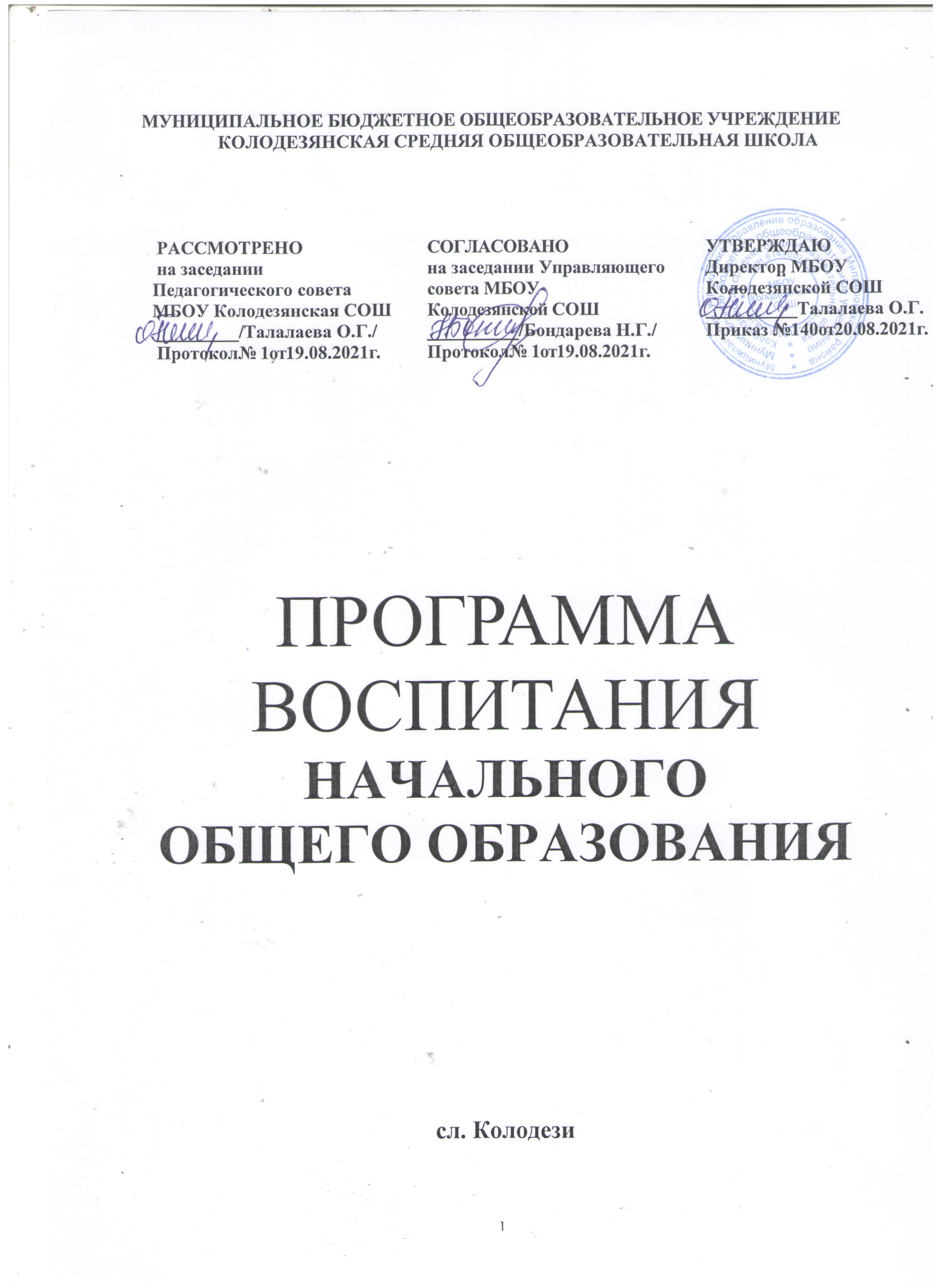 МУНИЦИПАЛЬНОЕ БЮДЖЕТНОЕ ОБЩЕОБРАЗОВАТЕЛЬНОЕ УЧРЕЖДЕНИЕ КОЛОДЕЗЯНСКАЯ СРЕДНЯЯ ОБЩЕОБРАЗОВАТЕЛЬНАЯ ШКОЛА ПРОГРАММАВОСПИТАНИЯНАЧАЛЬНОГО ОБЩЕГО ОБРАЗОВАНИЯсл. КолодезиСодержаниеПояснительная записка                                               -----------------------------   3 стр.Особенности организуемого в МБОУ  Колодезянской СОШ воспитательного   процесса------------------------------   4 стр.II. Цель и задачи воспитания                                     ------------------------------   5 стр.III. Виды, формы и содержание деятельности         ------------------------------   9 стр.3.1. Модуль«Ключевые общешкольные дела»        -------------------------------  9 стр.3.2. Модуль «Классное руководство»                      ------------------------------- 12 стр.3.3. Модуль «Курсы внеурочной деятельности»    ------------------------------- 14 стр.3.4.Модуль «Школьный урок»                                 ------------------------------- 15 стр.3.5. Модуль «Самоуправление»                                ------------------------------  16 стр.3.6.Модуль «Детские общественные объединения» ----------------------------  18 стр.3.7. Модуль «Экскурсии, экспедиции, походы»        ----------------------------  20 стр.3.8. Модуль «Профориентация»	   ----------------------------- 20 стр.3.9. Модуль  «Школьные медиа»	   ------------------------------ 21стр.3.10. Модуль «Организация предметно-эстетической среды»----------------- 22 стр.3.11. Модуль «Работа с родителями»	   ----------------------------- 23 стр.3.12. Модуль «Профилактика и  безопасность»     ------------------------------- 3.13. Модуль «Социальное партнёрство»         ------------------------------------IV. Основные направления анализа воспитательной работы ------------------  24стр.V.  Приложение 1.                                                         ----------------------------- 26 стр.      Календарный план воспитательной работы на 2021-2022 учебный год  VI. Приложение 2.                                                     --------------------------------28 стр.                     Перечень   тематических классных мероприятий и классных часов ПОЯСНИТЕЛЬНАЯ ЗАПИСКА               Программа воспитания МБОУ Колодезянской СОШ  разработана в соответствии  с методическими  рекомендациями «Примерная программа воспитания», утвержденной 02.06.2020 года на заседании Федерального учебно-методического объединения по общему  Федеральными  государственными  стандартами ( далее –ФГОС) общего образования, и федеральными нормативными документами:Письмо Министерства просвещения Российской Федерации от 26.08.2021 г. № АБ-136/06 «О внесении изменений в Федеральный закон от 31 июля 2020 г. № 304-ФЗ "Об образовании в Российской Федерации" по вопросам воспитания обучающихся, усиливающие воспитательную составляющую в образовательных организациях ...>>Распоряжение Минпросвещения России от 23.08.2021 №Р-196 Об утверждении примерного календарного плана воспитательной работы на 2021/2022 учебный год ...>>Письмо Министерства просвещения Российской Федерации от 16.07.2021 г. № А3-288/06 «О направлении примерной рабочей программы воспитания для образовательных организаций, реализующих образовательные программы дошкольного образования» ...>>Письмо Министерства просвещения Российской Федерации от 11.06.2021 г. № 06-776 «О рассмотрении проектов примерных программ воспитания» ...>>Письмо Министерства просвещения Российской Федерации от 26.04.2021 №01-115 «О направлении разъяснений» ...>>Письмо Министерства просвещения Российской Федерации от 01.03.2021 г. №05-160 «О разработке примерной рабочей программы воспитания и примерного календарного плана воспитательной работы» ...>>Федеральный закон № 304-ФЗ от 31 июля 2020 г “О внесении изменений в Федеральный закон «Об образовании в Российской Федерации» по вопросам воспитания обучающихся” ...>>Письмо Министерства просвещения Российской Федерации от 04.08.2020 №ДГ-1249/06 «О внедрении примерной программы воспитания» ...>>Распоряжение Правительства Российской Федерации от 12.11.2020 №2945-Р «Об утверждении плана мероприятий по реализации в 2021-2025 годах Стратегии развития воспитания в Российской Федерации на период до 2025 года»Приказ Министерства просвещения Российской Федерации от 11.12.2020 №712 «О внесении изменений в некоторые федеральные государственные образовательные стандарты общего образования по вопросам воспитания обучающихся» ...>>         Рабочая программа воспитания является обязательной частью основныхобразовательных программ МБОУ Колодезянской СОШ и признана помочь всем участникам образовательного процесса реализовать воспитательный потенциал совместной деятельности и тем самым сделать школу воспитывающей организацией.Данная программа воспитания направлена на решение проблем гармоничного вхождения школьников в социальный мир и налаживания ответственных взаимоотношений с окружающими их людьми. Воспитательная программа показывает, каким образом педагоги могут реализовать воспитательный потенциал их совместной с детьми деятельности.В центре программы воспитания Муниципального бюджетного общеобразовательного учреждения Колодезянской средней общеобразовательной школы  находится личностное развитие обучающихся в соответствии с ФГОС общего образования, формирование у них системных знаний о различных аспектах развития России и мира. Одним из результатов реализации программы школы станет приобщение обучающихся к российским традиционным духовным ценностям, правилам и нормам поведения в российском обществе. Программа призвана обеспечить достижение учащимися личностных результатов, указанных во ФГОС: формирование у обучающихся основ российской идентичности; готовность обучающихся к саморазвитию; мотивацию к познанию и обучению; ценностные установки и социально-значимые качества личности; активное участие в социально-значимой деятельности.Данная программа воспитания показывает систему работы с детьми в школе.I. ОСОБЕННОСТИ   ОРГАНИЗУЕМОГО В ШКОЛЕ ВОСПИТАТЕЛЬНОГО  ПРОЦЕССАМуниципальное  бюджетное общеобразовательное учреждение  Колодезянская средняя общеобразовательная школа  создано в соответствии с Постановлением Главы администрации г. Миллерово и Миллеровского района от «06» апреля 1994г. № 217.Колодезянская школа была открыта в 1930 году как начальная. В последующие годы  неоднократно реорганизовывалась, а в 1967 году получила статус  средней школы.МБОУ Колодезянская СОШ расположена в центре села и имеет  прочные социальные связи с ДК им.Ф.А.Кравченко, сельской библиотекой, приходской церковью им.Св.Тихона, Колодезянским ФАПом, а также сотрудничает с  детско-юношеской спортивной школой г. Миллерово, Миллеровским и Мальчевским ДДиЮ, центральной библиотекой г. Миллерово, Мальчевским МБУК, Мальчевской музыкальной и художественной  школой, ГУ СЗН г. Миллерово, ГУ ЦЗН г.Миллерово, ЭБЦ, Миллеровской ЦРБ, Мальчевской поликлиникой. Для успешной реализации воспитательного процесса имеются спортзал, библиотека, столовая,  12 учебных кабинетов, компьютерный кабинет, стадион.В  рамках  национального проекта «Образование» «Точки роста» в 2021 году  оборудованы кабинеты  физики и химии.Среднее образование включает три ступени, каждая из которых реализует ФГОС.Приоритетным направлением в воспитательном процессе является  спортивное и патриотическое направление. Имеются высокие результаты в спорте, завоёвано 34 кубка. Каждое из воспитательных направлений значимо для педагогов и детей. Школа гордится успехами каждого ребёнка.  Все мероприятия являются звеньями в цепи процесса создания личностно-ориентированной образовательной и воспитательной среды. Эта работа была направлена на достижение воспитательных целей, на выполнение заявленных задач и на повышение эффективности учебно-воспитательного процесса в целом.         Общешкольная методическая тема: «Качественное образование и нравственно-здоровое развитие обучающихся в условиях сельской школы».В ней отмечена необходимость создания условий для становления и раскрытия конкурентно-способной и социально адаптированной личности.Воспитательная проблема  «Духовно-нравственное воспитание и здоровое развитие школьника»Ключевым моментом воспитательной системы в Школе являются модельные события, участие в которых обеспечивает каждому обучающемуся точку приложения своих знаний, способностей и навыков творчества. Традиции, сложившиеся в Школе являются эмоциональными событиями, воспитывающими у подростков чувство гордости за свои интеллектуальные и творческие достижения, осознание важности своего персонального вклада в достижения Школы, понимание перспектив своего личностного  развития в контексте развития города и Донского края.Процесс воспитания в МБОУ  Колодезянской СОШ основывается на следующих принципах взаимодействия педагогов и школьников:неукоснительное соблюдение законности и прав семьи и ребенка, соблюдения конфиденциальности информации о ребенке и семье, приоритета безопасности ребенка при нахождении в образовательнойорганизации;ориентир на создание в образовательной организации психологически комфортной среды для каждого ребенка и взрослого, без которой невозможно конструктивное взаимодействие школьников ипедагогов;реализация процесса воспитания главным образом через создание в школе детско-взрослых общностей, которые бы объединяли детей и педагогов яркими и содержательными событиями, общими позитивными эмоциями и доверительными отношениями друг кдругу;организация основных совместных дел школьникови педагогов какпредмета совместной заботы и взрослых, идетей;системность, целесообразность и нешаблонность воспитания как условия его эффективности.	Основными традициями воспитания в МБОУ Колодезянской СОШ являются следующие:стержнем годового цикла воспитательной работы школы являются ключевые общешкольные дела, через которые  осуществляется интеграция воспитательных усилий педагогов;важной чертой каждого ключевого дела и большинства используемых для воспитания других совместных дел педагогов и школьников является коллективная разработка, коллективное планирование, коллективное проведение и коллективный анализ их результатов;в школе создаются такие условия, при которых по мере взросления ребенка увеличивается и его роль в совместных делах (от пассивного наблюдателя доорганизатора);в проведении общешкольных дел отсутствует соревновательность между классами, поощряется конструктивное межклассное и межвозрастное взаимодействие школьников, а также их социальная активность;педагоги школы ориентированы на формирование коллективов в рамках школьных классов, кружков, студий, секций и иных детских объединений, на установление в них доброжелательных и товарищеских взаимоотношений;ключевой фигурой воспитания в школе является классный руководитель, реализующий по отношению к детям защитную, личностно развивающую, организационную, посредническую (в разрешении конфликтов) функции.ЦЕЛЬ И ЗАДАЧИВОСПИТАНИЯСовременный национальный идеал личности, воспитанной в новой российской общеобразовательной школе, – это высоконравственный, творческий, компетентный гражданин России, принимающий судьбу Отечества как свою личную, осознающей ответственность за настоящее и будущее своей страны, укорененный в духовных и культурных традициях российского народа.Исходя из этого воспитательного идеала, а также основываясь на базовых для нашего общества ценностях (таких как семья, труд, отечество, природа, мир, знания, культура, здоровье, человек) формулируется общая цель воспитания в МБОУ Колодезянской СОШ  – личностное развитие школьников, проявляющееся:в усвоении ими знаний основных норм, которые общество выработало на основе этих ценностей (то есть, в усвоении ими социально значимых знаний);в развитии их позитивных отношений к этим общественным ценностям (то есть в развитии их социально значимых отношений);в приобретении ими соответствующего этим ценностям опыта поведения, опыта применения сформированных знаний и отношений на практике (то есть в приобретении ими опыта осуществления социально значимых дел).Данная цель ориентирует педагогов не на обеспечение соответствия личности ребенка единому стандарту, а на обеспечение позитивной динамики развития его личности. В связи с этим важно сочетание усилий педагога по развитию личности ребенка и усилий самого ребенка по своему саморазвитию. Их сотрудничество, партнерские отношения являются важным фактором успехав достижении цели.Конкретизация общей цели воспитания применительно к возрастным особенностям школьников позволяет выделить в ней следующие целевые приоритеты, соответствующие трем уровням общего образования:В воспитании детей младшего школьного возраста (уровень начального общего образования) таким целевым приоритетом является создание благоприятных условий для усвоения школьниками социально значимых знанийзнаний основных норм и традиций того общества, в котором они живут.Выделение данного приоритета связано с особенностями детей младшего школьного возраста: с их потребностью самоутвердиться в своем новом социальном статусе – статусе школьника, то есть научиться соответствовать предъявляемым к носителям данного статуса нормам и принятым традициям поведения. Такого рода нормы и традиции задаются в школе  педагогами и воспринимаются детьми именно как нормы и традиции поведения школьника. Знание их станет базой для развития социально значимых отношений школьников и накопления ими опыта осуществления социально значимых дел и  в дальнейшем, в подростковом и юношеском возрасте. К наиболее важным из них относятся следующие:быть любящим, послушным и отзывчивым сыном (дочерью), братом (сестрой), внуком (внучкой); уважать старших и заботиться о младших членах семьи; выполнять посильную для ребёнка домашнюю работу, помогая старшим;быть трудолюбивым, следуя принципу «делу — время, потехе — час» как в учебных занятиях, так и в домашних делах, доводить начатое дело доконца;знать и любить свою Родину – свой родной дом, двор, улицу, город, село, свою страну;беречь и охранять природу (ухаживать за комнатными растениями в классе или дома, заботиться о своих домашних питомцах и, по возможности, о бездомных животных в своем дворе; подкармливать птиц в морозные зимы; не засорять бытовым мусором улицы, леса, водоёмы);проявлять миролюбие — не затевать конфликтов и стремиться решать спорные вопросы, не прибегая к силе;стремиться узнавать что-то новое, проявлять любознательность, ценить знания;быть вежливым и опрятным, скромным и приветливым;соблюдать правила личной гигиены, режим дня, вести здоровый образ жизни;уметь сопереживать, проявлять сострадание к попавшим в беду; стремиться устанавливать хорошие отношения с другими людьми; уметь прощать обиды, защищать слабых, по мере возможности помогать  нуждающимся в этом людям; уважительно относиться к людям иной национальной или религиозной принадлежности, иного имущественного положения, людям с ограниченными возможностями здоровья;быть уверенным в себе, открытым и общительным, не стесняться быть в чём-то непохожим на других ребят; уметь ставить перед собой цели и проявлять инициативу, отстаивать своё мнение и действовать самостоятельно, без помощи старших.Знание младшим школьником данных социальных норм и традиций, понимание важности следования им имеет особое значение для ребенка этого возраста, поскольку облегчает его вхождение в широкий социальный мир, в открывающуюся ему систему общественных отношений.Достижению поставленной цели воспитания школьников будет способствовать решение следующих основных задач:реализовывать воспитательные возможности общешкольных ключевых дел, поддерживать традиции их коллективного планирования, организации, проведения и анализа в школьном сообществе;реализовывать потенциал классного руководства в воспитании школьников, поддерживать активное участие классных сообществ в жизни школы;вовлекать школьников в кружки, секции, клубы, студии и иные объединения, работающие по школьным программам внеурочной деятельности, реализовывать их воспитательные возможности;использовать в воспитании детей возможности школьного урока, поддерживать использование на уроках интерактивных форм занятий с учащимися;инициировать и поддерживать ученическое самоуправление – как на уровне школы, так и на уровне классных сообществ;поддерживать деятельность функционирующих на базе школы детских общественных объединений и организаций;организовывать для школьников экскурсии, экспедиции, походы и реализовывать их воспитательный потенциал;организовывать профориентационную работу со школьниками;организовать	работу	школьных	медиа,	реализовывать	      их воспитательный потенциал;развивать предметно-эстетическую среду школы и реализовывать ее воспитательные возможности;организовать работу с семьями школьников, их родителями или законными представителями, направленную на совместное решение проблем личностного развития детей.Планомерная реализация поставленных задач позволит организовать в школе интересную и событийно насыщенную жизнь детей и педагогов, что станет эффективным способом профилактики антисоциального поведения школьников.ВИДЫ, ФОРМЫ И СОДЕРЖАНИЕДЕЯТЕЛЬНОСТИПрактическая реализация цели и задач воспитания осуществляется в рамках следующих направлений воспитательной работы школы. Каждое из них представлено в соответствующем модуле.Инвариантные модули:3.1.Модуль «Классное руководство»Главное предназначение классного руководителя – создать условия для становления личности ребёнка, входящего в современный ему мир, воспитать человека, способного достойно занять своё место в жизни.Направления деятельности классного руководителя.Осуществляя работу с классом, педагог организует работу с коллективом класса; индивидуальную работу с учащимися вверенного ему класса; работу с учителями, преподающими в данном классе; работу с родителями учащихся или их законными представителямиРабота с классным коллективом:инициирование и поддержка участия класса в общешкольных ключевых делах, оказание необходимой помощи детям в их подготовке, проведении и анализе;организация интересных и полезных для личностного развития ребенка совместных дел с учащимися вверенного ему класса (познавательной, трудовой, спортивно-оздоровительной,	духовно-нравственной,	творческой, профориентационной направленности), позволяющие с одной стороны, – вовлечь в них детей с самыми разными потребностями и тем самым дать им возможность самореализоваться в них, а с другой, – установить и упрочить доверительные отношения с учащимися класса, стать для них значимым взрослым, задающим образцы поведения в обществе.проведение классных часов как часов плодотворного и доверительного общения педагога и школьников, основанных на принципах уважительного отношения к личности ребенка, поддержки активной позиции каждого ребенка в беседе, предоставления школьникам возможности обсуждения и принятия решений по обсуждаемой проблеме, создания благоприятной среды для общения.сплочение коллектива класса через: игры и тренинги на сплочение и командообразование; однодневные и многодневные походы и экскурсии,организуемые классными руководителями и родителями; празднования в классе дней рождения детей, включающие в себя подготовленные ученическими микрогруппами поздравления, сюрпризы, творческие подарки и розыгрыши; регулярные внутриклассные «огоньки» и вечера, дающие каждому школьнику возможность рефлексии собственного участия в жизни класса.выработка совместно со школьниками законов класса, помогающих детям освоить нормы и правила общения, которым они должны следовать в  школе.Индивидуальная работа с учащимися:изучение особенностей личностного развития учащихся класса через наблюдение за поведением школьников в их повседневной жизни, в специально создаваемых педагогических ситуациях, в играх, погружающих ребенка в мир человеческих отношений, в организуемых педагогом беседах по тем или иным нравственным проблемам; результаты наблюдения сверяются с результатами бесед классного руководителя с родителями школьников, с преподающими в его классе учителями, а также (при необходимости) – со школьным психологом.поддержка ребенка в решении важных для него жизненных проблем (налаживание взаимоотношений с одноклассниками или учителями, выбор профессии, вузаи дальнейшего трудоустройства, успеваемость и т.п.), когда каждая проблема трансформируется классным руководителем в задачу для школьника, которую они совместно стараются решить.индивидуальная работа со школьниками класса, направленная на заполнение ими личных портфолио, в которых дети не просто фиксируют свои учебные, творческие, спортивные, личностные достижения, но и в ходе индивидуальных неформальных бесед с классным руководителем в начале каждого года планируют их, а в конце года – вместе анализируют свои успехи и неудачи.коррекция поведения ребенка через частные беседы с ним, его родителями или законными представителями, с другими учащимися класса; через включение в проводимые школьным психологом  тренинги общения; через предложение взять на себя ответственность за то или иное поручение в классе.Работа с учителями, преподающими в классе:регулярные консультации классного руководителя с учителями- предметниками, направленные на формирование единства мнений и требований педагогов по ключевым вопросам воспитания, на предупреждение  и разрешение конфликтов между учителями и учащимися;проведение мини-педсоветов, направленных на решение конкретных проблем класса и интеграцию воспитательных влияний на школьников;привлечение учителей к участию во внутриклассных делах, дающих педагогам возможность лучше узнавать и понимать своих учеников, увидев их в иной, отличной от учебной, обстановке;привлечение учителей к участию в родительских собраниях класса для объединения усилий в деле обучения и воспитания детей.Работа с родителями учащихся или их законными представителями:регулярное информирование родителей о школьных успехах и проблемах их детей, о жизни класса в целом;помощь родителям школьников или их законным представителям в регулировании отношений между ними, администрацией школы и учителями- предметниками;организация родительских собраний, происходящих в режиме обсуждения наиболее острых проблем обучения и воспитания школьников;создание и организация работы родительских комитетов классов, участвующих в управлении образовательной организацией и решении вопросов воспитания и обучения их детей;привлечение членов семей школьников к организации и проведению дел класса;организация на базе класса семейных праздников, конкурсов, соревнований, направленных на сплочение семьи и школы.3.2.Модуль «Школьный урок»Реализация школьными педагогами воспитательного потенциала урока предполагает следующее:установление доверительных отношений между учителем и его учениками, способствующих позитивному восприятию учащимися требований и просьб учителя, привлечению их внимания к обсуждаемой на уроке информации, активизации их познавательной деятельности;побуждение школьников  соблюдать на уроке общепринятые нормы поведения, правила общения со старшими (учителями) и сверстниками (школьниками), принципы учебной дисциплины и самоорганизации;привлечение внимания школьников к ценностному аспекту изучаемых на уроках явлений, организация их работы с получаемой на уроке социально значимой информацией – инициирование ее обсуждения, высказывания учащимися своего мнения по ее поводу, выработки своего к ней отношения;использование воспитательных возможностей содержания учебного предмета через демонстрацию детям примеров ответственного, гражданского поведения, проявления человеколюбия и добросердечности, через подбор соответствующих текстов для чтения, задач для решения, проблемных ситуаций для обсуждения в классе;применение на уроке интерактивных форм работы учащихся: интеллектуальных игр, стимулирующих познавательную мотивацию школьников; дидактического театра, где полученные на уроке знания обыгрываются в театральных постановках; дискуссий, которые дают учащимся возможность приобрести опыт ведения конструктивного диалога; групповой работы или работы в парах, которые учат школьников командной работе и взаимодействию с другими детьми;включение в урок игровых процедур, которые помогают поддержать мотивацию детей к получению знаний, налаживанию позитивных межличностных отношений в классе, помогают установлению доброжелательной атмосферы во время урока;организация шефства мотивированных и эрудированных учащихся над их неуспевающими одноклассниками, дающего школьникам социально значимый опыт сотрудничества и взаимной помощи;инициирование и поддержка исследовательской деятельности школьников в рамках реализации ими индивидуальных и групповых исследовательских проектов, что даст школьникам возможность приобрести навык самостоятельного решения теоретической проблемы, навык генерирования и оформления собственных идей, навык уважительного отношения к чужим идеям, оформленным в работах других исследователей, навык публичного выступления перед аудиторией, аргументирования и отстаивания своей точки зрения.Модуль 3.3. «Курсы внеурочной деятельности»Воспитание на занятиях школьных курсов внеурочной деятельности осуществляется преимущественно через:вовлечение школьников в интересную и полезную для них деятельность, которая предоставит им возможность самореализоваться в ней, приобрести социально значимые знания, развить в себе важные для своего личностного развития социально значимые отношения, получить опыт участия в социально значимых делах;формирование в кружках, секциях, клубах, студиях и т.п. детско-взрослых общностей, которые могли бы объединять детей и педагогов общими позитивными эмоциями и доверительными отношениями друг к другу;создание в детских объединениях традиций, задающих их членам определенные социально значимые формы поведения;поддержку в детских объединениях школьников с ярко выраженной лидерской позицией и установкой на сохранение и поддержание накопленных социально значимых традиций;поощрение педагогами детских инициатив и детского самоуправления.Реализация воспитательного потенциала курсов внеурочной деятельности происходит в рамках следующих выбранных школьниками ее видов.Познавательная деятельность. Курсы внеурочной деятельности, направленные на передачу школьникам социально значимых знаний, развивающие их любознательность, позволяющие привлечь их внимание к экономическим, политическим, экологическим, гуманитарным проблемам нашего общества, формирующие их гуманистическое мировоззрение и научную картину мира: «Хочу всё знать», «Занимательная грамматика», «Занимательная математика», «Мир информатики», «Мой инструмент – компьютер», «Мультимедиа в графической программе», «Наблюдаем за природой», «Занимательный русский язык»Художественное творчество. Курсы внеурочной деятельности, создающие благоприятные условия для просоциальной самореализации школьников, направленные на раскрытие их творческих способностей, формирование чувства вкуса и умения ценить прекрасное, на воспитание ценностного отношения школьников к культуре и их общее духовно-нравственное развитие: «Разноцветная палитра», «Весёлые нотки», «Наш театр».Туристско-краеведческая деятельность. Курсы внеурочной деятельности, направленные на воспитание у школьников любви к своему краю, его истории, культуре, природе, на развитие самостоятельности и ответственности школьников, формирование у них навыков самообслуживающего труда: «Доноведение»Спортивно-оздоровительная деятельность. Курсы внеурочной деятельности, направленные на физическое развитие школьников, развитие их ценностного отношения к своему здоровью, побуждение к здоровому образу жизни, воспитание силы воли, ответственности, формирование установок на защиту слабых: «Шахматная школа»Трудовая деятельность. Курсы внеурочной деятельности, направленные на развитие творческих способностей школьников, воспитание у них трудолюбия и уважительного отношения к физическому труду: «Умелые ручки»Игровая деятельность. Курсы внеурочной деятельности, направленные на раскрытие творческого, умственного и физического потенциала школьников, развитие у них навыков конструктивного общения, умений работать в команде: «Народные игры и забавы»3.4.Модуль «Работа с родителями»Работа с родителями или законными представителями школьников осуществляется для более эффективного достижения цели воспитания, которое обеспечивается согласованием позиций семьи и школы в данном вопросе. Работа с родителями или законными представителями школьников осуществляется в рамках следующих видов и форм деятельности:На групповом уровне:Совет родителей и Управляющий совет школы, участвующие в управлении образовательной организацией и решении вопросов воспитания и социализации их детей;родительские гостиные, на которых обсуждаются вопросы возрастных особенностей детей, формы и способы доверительного взаимодействия родителей с детьми, проводятся мастер-классы, семинары, круглые столы с приглашением специалистов;общешкольные родительские собрания, происходящие в режиме обсуждения наиболее острых проблем обучения и воспитания школьников;родительский  всеобуч, на котором родители могли бы получать ценные рекомендации и советы от профессиональных психологов, врачей, социальных работников и обмениваться собственным творческим опытом и находками в деле воспитания детей;социальные сети и чаты, в которых обсуждаются интересующие родителей вопросы, а также осуществляются виртуальные консультации психологов и педагогов.На индивидуальном уровне:работа специалистов по запросу родителей для решения острых конфликтных ситуаций;участие родителей в педагогических консилиумах, собираемых в случае возникновения острых проблем, связанных с обучением и воспитанием конкретного ребенка;помощь со стороны родителей в подготовке и проведении общешкольных и внутриклассных мероприятий воспитательной направленности;индивидуальное консультирование c целью координации воспитательных усилий педагогов и родителей.3.5. Модуль «Самоуправление»Поддержка детского самоуправления в школе помогает педагогам воспитывать в детях инициативность, самостоятельность, ответственность, трудолюбие, чувство собственного достоинства, а школьникам – предоставляет широкие возможности для самовыражения и самореализации. Это то, что  готовит их к взрослой жизни. Поскольку учащимся младших и подростковых классов не всегда удается самостоятельно организовать свою деятельность, детское самоуправление иногда и на время может трансформироваться (посредством введения функции педагога-куратора) в детско-взрослое самоуправление.Детское самоуправление в школе осуществляется следующим образом.На уровне школы:через деятельность выборного Совета учащихся, создаваемого для учета мнения школьников по вопросам управления образовательной организацией и принятия административных решений, затрагивающих их права и законные интересы;через деятельность Совета старост, объединяющего старост классов для облегчения распространения значимой для школьников информации и получения обратной связи от классных коллективов;через работу постоянно действующего школьного актива, инициирующего и организующего проведение личностно значимых для школьников событий (соревнований, конкурсов, фестивалей, капустников, флешмобовит.п.);через деятельность творческих советов дела, отвечающих за проведение тех или иных конкретных мероприятий, праздников, вечеров, акций ит.п.;через деятельность созданной из наиболее авторитетных старшеклассников и курируемой школьным психологом группы по урегулированию конфликтных ситуаций в школе.На уровне классов:через деятельность выборных по инициативе и предложениям учащихся класса лидеров (например, старост, дежурных командиров), представляющих интересы класса в общешкольных делах и призванных координировать  его работу с работой общешкольных органов самоуправления и классных руководителей;через деятельность выборных органов самоуправления, отвечающих за различные направления работы класса (например: штаб спортивных дел, штаб творческих дел, штаб работы с младшими ребятами);через организацию на принципах самоуправления жизни детских групп, отправляющихся в походы, экспедиции, на экскурсии, осуществляемую через систему распределяемых среди участников ответственных должностей.На индивидуальном уровне:через вовлечение школьников в планирование, организацию, проведение и анализ общешкольных и внутриклассных дел;через реализацию школьниками, взявшими на себя соответствующую роль, функций по контролю за порядком и чистотой в классе, уходом за классной комнатой, комнатными растениями и т.п.Структура ученического самоуправления:	3.6. Модуль «Профориентация»Совместная деятельность педагогов и школьников по направлению«профориентация» включает в себя профессиональное просвещение  школьников; диагностику и консультирование по проблемам профориентации, организацию профессиональных проб школьников. Задача совместной деятельности педагога и ребенка – подготовить школьника  к осознанному выбору своей будущей профессиональной деятельности. Создавая профориентационно значимые проблемные ситуации, формирующие готовность школьника к выбору, педагог актуализирует его профессиональное самоопределение, позитивный взгляд на труд в постиндустриальном мире, охватывающий не только профессиональную, но и внепрофессиональную составляющие такой деятельности. Эта работа осуществляется через:циклы профориентационных часов общения, направленных на подготовку школьника к осознанному планированию и реализации своего профессионального будущего;профориентационные игры: симуляции, деловые игры, квесты, решение кейсов (ситуаций, в которых необходимо принять решение, занять определенную позицию), расширяющие знания школьников о типах профессий, о способах выбора профессий, о достоинствах и недостатках той или иной интересной школьникам профессиональной деятельности;экскурсии на предприятия города, дающие школьникам  начальные представления о существующих профессиях и условиях работы людей, представляющих эти профессии;посещение профориентационных выставок, ярмарок профессий, тематических профориентационныхпарков, профориентационных лагерей, дней открытых дверей в средних специальных учебных заведениях и вузах;совместное с педагогами изучение интернет ресурсов, посвященных выбору профессий, прохождение профориентационного онлайн-тестирования, прохождение онлайн курсов по интересующим профессиям и направлениям образования;участие в работе всероссийских профориентационных проектов, созданных в сети интернет: просмотр лекций, решение учебно-тренировочных задач, участие в мастер- классах, посещение открытых уроков;индивидуальные консультации психолога для школьников и их родителей по вопросам склонностей, способностей, дарований и иных индивидуальных особенностей детей, которые могут иметь значение в процессе выбора ими профессии;освоение школьниками основ профессии в рамках различных курсов по выбору, включенных в основную образовательную программу школы, или в рамках курсов дополнительного образования.	Вариативные модули:Модуль 3.7. Модуль «Ключевые общешкольные дела»Ключевые дела – это главные традиционные общешкольные дела, в которых принимает участие большая часть школьников и которые обязательно планируются, готовятся, проводятся и анализируются совестно педагогами и детьми. Это не набор календарных праздников, отмечаемых в школе, а комплекс коллективных творческих дел, интересных и значимых для школьников, объединяющих их вместе с педагогами в единый коллектив. Ключевые дела обеспечивают включенность в них большого числа детей и взрослых, способствуют интенсификации их общения, ставят их в ответственную позицию к происходящему в школе. Введение ключевых дел в жизнь школы помогает преодолеть мероприятийный характер воспитания, сводящийся к набору мероприятий, организуемых педагогами для детей.Для этого в образовательной организации используются следующие формы работы.На внешкольном уровне:социальные проекты – ежегодные совместно разрабатываемые и реализуемые школьниками и педагогами комплексы дел (благотворительной, экологической, патриотической, трудовой направленности), ориентированные на преобразование окружающего школу социума.открытые дискуссионные площадки – регулярно организуемый комплекс открытых дискуссионных площадок (детских, педагогических, родительских, совместных), на которые приглашаются представители других школ, деятели науки и культуры, представители власти, общественности и в рамках которых обсуждаются насущные поведенческие, нравственные, социальные, проблемы, касающиеся жизни школы, города, страны.проводимые для жителей микрорайона и организуемые совместно с семьями учащихся спортивные состязания, праздники, фестивали, представления, которые открывают возможности для творческой самореализации школьников и включают их в деятельную заботу об окружающих.-патриотическая акция «Бессмертный полк» (проект запущен по инициативе и при непосредственном участии школы,  с 9 мая 2016 года шествие с портретами ветеранов Великой Отечественной войны проходит ежегодно);- общешкольные родительские и ученические собрания, которые проводятся регулярно, в их рамках  обсуждаются насущные проблемы;- Единый День профилактики правонарушений в школе (помимо профилактических мероприятий с обучающимися, проводится встреча родителей и обучающихся с представителями Управления образования, КДН и ЗП, ПДН);проводимые для жителей поселка и организуемые совместно с семьями учащихся спортивные состязания, праздники, представления, которые открывают возможности для творческой самореализации школьников и включают их в деятельную заботу об окружающих:- спортивно-оздоровительная деятельность: соревнование по волейболу между командами выпускников школы и старшеклассниками; состязания «Зарница», «Веселые старты» и т.п. с участием родителей в командах;- досугово-развлекательная деятельность: праздники, концерты, конкурсные программы  ко Дню матери, 8 Марта, выпускные вечера и т.п. с участием родителей, бабушек и дедушек;-концерты в сельском Доме культуры с вокальными, танцевальными выступлениями школьников  в День пожилого человека, День защиты ребенка, на Масленицу, 8 Марта, 9 Мая, Праздник «День села»  и др.На школьном уровне:общешкольные праздники – ежегодно проводимые творческие (театрализованные, музыкальные, литературные и т.п.) дела, связанные со значимыми для детей и педагогов знаменательными датами и в которых участвуют все классы школы: «День Знаний», «День Учителя», «День самоуправления в День Учителя», Осенние праздники «День Матери», «Новогодние театрализованные представления», «День Защитника Отечества», «День 8 марта», «День Космонавтики», «День Земли», «День Победы», «Последний Звонок»,  «Выпускные  вечера», предметные недели (литературы, русского и английского языков; математики, физики, биологии и химии; истории, обществознания и географии; начальных классов);торжественные ритуалы посвящения, связанные с переходом учащихся на следующую ступень образования, символизирующие приобретение ими новых социальных статусов в школе и развивающие школьную идентичность детей: «Посвящение первоклассников в пешеходы», «Посвящение в читатели».капустники – театрализованные выступления педагогов, родителей и школьников с элементами доброго юмора, пародий, импровизаций на темы жизни школьников и учителей. Они создают в школе атмосферу творчества и неформального общения, способствуют сплочению детского, педагогического и родительского сообществ школы.церемонии награждения (по итогам года) школьников и педагогов за активное участие в жизни школы, защиту чести школы в конкурсах, соревнованиях, олимпиадах, значительный вклад в развитие школы:-еженедельные общешкольные линейки (по понедельникам) с вручением грамот и благодарностей;-награждение на торжественной линейке «Последний звонок» по итогам учебного года Похвальными листами и грамотами обучающихся, а также классов, победивших в конкурсе  «Лучший класс школы».На уровне классов:выбор и делегирование представителей классов в общешкольные советы дел, ответственных за подготовку общешкольных ключевых дел;участие школьных классов в реализации общешкольных ключевых дел;проведение в рамках класса итогового анализа детьми общешкольных ключевых дел, участие представителей классов в итоговом анализе проведенных дел на уровне общешкольных советов дела.На индивидуальном уровне:вовлечение по возможности каждого ребенка в ключевые дела школы в одной из возможных для них ролей: сценаристов, постановщиков, исполнителей, ведущих, декораторов, музыкальных редакторов, корреспондентов, ответственных за костюмы и оборудование, ответственных за приглашение и встречу гостей и т.п.);индивидуальная помощь ребенку (при необходимости) в освоении навыков подготовки, проведения и анализа ключевых дел;наблюдение за поведением ребенка в ситуациях подготовки, проведения и анализа ключевых дел, за его отношениями со сверстниками, старшими и младшими школьниками, с педагогами и другими взрослыми;при необходимости коррекция поведения ребенка через частные беседы с ним, через включение его в совместную работу с другими детьми, которые могли бы стать хорошим примером для ребенка, через предложение взять в следующем ключевом деле на себя роль ответственного за тот или иной фрагмент общей работы.3.8. Модуль «Детские общественные объединения»Действующее на базе школы детское общественное движение «Юность России» – это добровольное детско-юношеское объединение обучающихся  МБОУ Колодезянской  СОШ, созданное по инициативе детей и взрослых, объединившихся на основе общности интересов для реализации общих целей, указанных в уставе общественного объединения. Делится на три возрастные группы:ДО «Стремительные» (1-4кл.)-ДО «Юность России»(5-9кл.)-Ассоциация старшеклассников «Союз сверстников» (10-11кл.)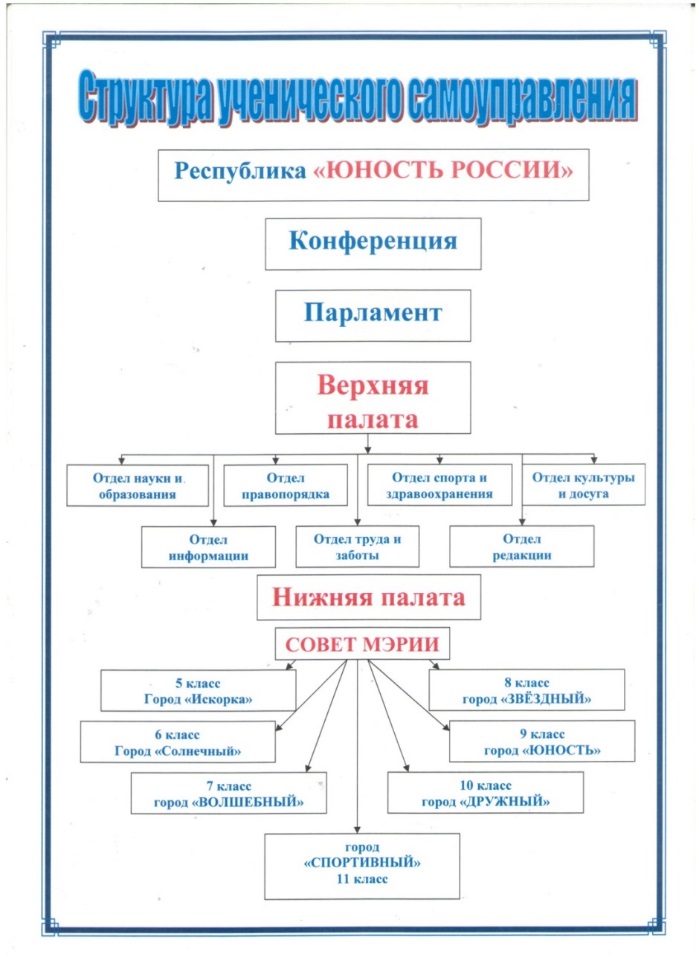 Его правовой основой является ФЗ от 19.05.1995 N 82-ФЗ (ред. от 20.12.2017) "Об общественных объединениях" (ст. 5). Воспитание в детском общественном объединении осуществляется через:утверждение и последовательную реализацию в детском общественном объединении демократических процедур (выборы руководящих органов объединения, подотчетность выборных органов общему сбору объединения; ротация состава выборных органов и т.п.), дающих ребенку возможность получить социально значимый опыт гражданского поведения;организацию общественно полезных дел, дающих детям возможность получить важный для их личностного развития опыт деятельности, направленной на помощь другим людям, своей школе, обществу в целом; развить в себе такие качества как забота, уважение, умение сопереживать, умение общаться, слушать и слышать других. Такими делами являются: посильная помощь, оказываемая школьниками пожилым людям;  совместная работа с учреждениями социальной сферы (проведение культурно-просветительских и развлекательных мероприятий для посетителей этих учреждений, помощь в благоустройстве территории данных учреждений и т.п.); участие школьников в работе на прилегающей к школе территории (работа в школьном саду, уход за деревьями и кустарниками, благоустройство клумб) и другие;организацию общественно полезных дел, дающих детям возможность получить важный для их личностного развития опыт осуществления дел, направленных на помощь другим людям, своей школе,  обществу в целом; развить в себе такие качества как внимание, забота, уважение, умение сопереживать, умение общаться, слушать и слышать других;клубные встречи – формальные и неформальные встречи членов детского общественного объединения для обсуждения вопросов управления объединением, планирования дел в школе и микрорайоне, празднования знаменательных для членов объединения событий;рекрутинговые мероприятия в начальной школе, реализующие идею популяризации деятельности детского общественного объединения, привлечения в него новых участников (проводятся в форме игр, квестов, театрализаций и т.п.);поддержку и развитие в детском объединении его традиций и ритуалов, формирующих у ребенка чувство общности с другими его членами, чувство причастности к тому, что происходит в объединении (реализуется посредством введения особой символики детского объединения, проведения ежегодной церемонии посвящения в члены детского объединения, создания и поддержки интернет-странички детского объединения в соцсетях, организации деятельности пресс-центра детского объединения, проведения традиционных огоньков  – формы коллективного анализа проводимых детским объединением дел);деятельность юидовского движения  (работа резервного отряда ЮИД «Светофор»;участие в проектах РДШ;участие в проектах ВВПОД «ЮНАРМИЯ»;3.9. Модуль «Школьные медиа»Цель школьных медиа (совместно создаваемых школьниками и педагогами средств распространения текстовой, аудио и видео информации) – развитие коммуникативной культуры школьников,  формирование навыков общения и сотрудничества, поддержка творческой самореализации учащихся. Воспитательный потенциал школьных медиа реализуется в рамках следующих видов и форм деятельности:разновозрастный редакционный совет подростков, старшеклассников и консультирующих их взрослых, целью которого является освещение (через школьную газету, школьное радио или телевидение) наиболее интересных моментов жизни школы, популяризация общешкольных ключевых дел, кружков, секций, деятельности органов ученического самоуправления;школьная газета для старшеклассников, на страницах которой  ими размещаются материалы о вузах, колледжах и востребованных рабочих вакансиях, которые могут быть интересны школьникам; организуются конкурсы рассказов, поэтических произведений, сказок, репортажей и научно-популярных статей; проводятся круглые столы с обсуждением значимых учебных, социальных, нравственных проблем;школьный медиацентр – созданная из заинтересованных добровольцев группа информационно-технической поддержки школьных мероприятий, осуществляющая видеосъемку и мультимедийное сопровождение школьных праздников, фестивалей, конкурсов, спектаклей, капустников, вечеров, дискотек;школьная интернет-группа - разновозрастное сообщество школьников и педагогов, поддерживающее интернет-сайт школы  социальных сетях с целью освещения деятельности образовательной организации в информационном пространстве, привлечения внимания общественности к школе, информационного продвижения ценностей школы и организации виртуальной диалоговой площадки, на которой детьми, учителями и родителями могли бы открыто обсуждаться значимые для школы вопросы;школьная киностудия, в рамках которой создаются ролики, клипы, осуществляется монтаж познавательных, документальных, анимационных, художественных фильмов, с акцентом на этическое, эстетическое, патриотическое просвещение аудитории;участие школьников в конкурсах школьных медиа.3.10. «Экскурсии, экспедиции, походы»Экскурсии, экспедиции, походы помогают школьнику  расширить свой кругозор, получить новые знания об окружающей его социальной, культурной, природной среде, научиться уважительно и бережно относиться к ней, приобрести важный опыт социально одобряемого поведения в различных внешкольных ситуациях. На экскурсиях, в экспедициях, в походах создаются благоприятные условия для воспитания у подростков самостоятельности и ответственности, формирования у них навыков самообслуживающего труда, преодоления их инфантильных и эгоистических наклонностей, обучения рациональному использованию своего времени, сил, имущества. Эти воспитательные возможности реализуются в рамках следующих видов и форм деятельности.регулярные пешие прогулки, экскурсии или походы выходного  дня, организуемые в классах их классными руководителями и родителями школьников: в музей, в картинную галерею, в технопарк, на предприятие, на природу (проводятся как интерактивные занятия с распределением среди школьников ролей и соответствующих им заданий, например: «фотографов»,«разведчиков», «гидов», «корреспондентов», «оформителей»);литературные, исторические, биологические экспедиции, организуемые учителями и родителями школьников в другие города или села для углубленного изучения биографий проживавших здесь российских поэтов и писателей, произошедших здесь исторических событий, имеющихся здесь природных и историко-культурных ландшафтов, флоры и фауны;поисковые экспедиции – вахты памяти, организуемые школьным поисковым отрядом к местам боев Великой отечественной войны для поиска и захоронения останков погибших советских воинов;многодневные походы, организуемые совместно с учреждениями дополнительного образования и осуществляемые с обязательным привлечением школьников к коллективному планированию (разработка маршрута, расчет времени и мест возможных ночевок и переходов), коллективной организации (подготовка необходимого снаряжения и питания), коллективному проведению (распределение среди школьников основных видов работ и соответствующих им ответственных должностей), коллективному анализу туристского путешествия (каждого дня - у вечернего походного костра и всего похода- по возвращению домой).турслет с участием команд, сформированных из педагогов, детей и родителей школьников, включающий в себя, например: соревнование по технике пешеходного туризма, соревнование по спортивному ориентированию, конкурс на лучшую топографическую съемку местности, конкурс знатоков лекарственных растений, конкурс туристской кухни, конкурс туристской песни, конкурс благоустройства командных биваков, комбинированную эстафету;3.11. Модуль «Организация предметно-эстетической среды»Окружающая ребенка предметно-эстетическая среда школы, при условии ее грамотной организации, обогащает внутренний мир ученика, способствует формированию у него чувства вкуса и стиля, создает атмосферу психологического комфорта, поднимает настроение, предупреждает стрессовые ситуации, способствует позитивному восприятию ребенком школы. Воспитывающее влияние на ребенка осуществляется через такие формы работы с предметно-эстетической средой школы как:оформление интерьера школьных помещений (вестибюля, коридоров, рекреаций, залов, лестничных пролетов и т.п.) и их периодическая переориентация, которая может служить хорошим средством разрушения негативных установок школьников на учебные и внеучебные занятия;размещение на стенах школы регулярно сменяемых экспозиций: творческих работ школьников, позволяющих им реализовать свой творческий потенциал, а также знакомящих их с работами друг друга; картин определенного художественного стиля, знакомящего школьников с разнообразием эстетического осмысления мира; фотоотчетов об интересных событиях, происходящих в школе (проведенных ключевых делах, интересных экскурсиях, походах, встречах с интересными людьми ит.п.);озеленение пришкольной территории, разбивка клумб, тенистых аллей, оборудование спортивных и игровых площадок, доступных и приспособленных для школьников разных возрастных категорий, оздоровительно-рекреационных зон, позволяющих разделить свободное пространство школы на зоны активного и тихого отдыха;создание и поддержание в рабочем состоянии в вестибюле школы стеллажей свободного книгообмена, на которые желающие дети, родители и педагоги могут выставлять для общего пользования свои книги, а также брать с них для чтения любые другие;благоустройство классных кабинетов, осуществляемое классными руководителями вместе со школьниками своих классов, позволяющее учащимся проявить свои фантазию и творческие способности, создающее повод для длительного общения классного руководителя со своими детьми;событийный дизайн – оформление пространства проведения конкретных школьных событий (праздников, церемоний, торжественных линеек, творческих  вечеров, выставок, собраний, конференций и т.п.);совместная с детьми разработка, создание и популяризация особой школьной символики (флаг школы,  гимн школы, эмблема школы, логотип, элементы школьного костюма и т.п.), используемой как в школьной повседневности, так и в торжественные моменты жизни образовательной организации – во время праздников, торжественных церемоний, ключевых общешкольных дел и иных происходящих в жизни школы знаковых событий;регулярная организация и проведение конкурсов творческих проектов по благоустройству различных участков пришкольной территории (например, высадке культурных растений, закладке газонов);акцентирование внимания школьников посредством элементов предметно-эстетической среды (стенды, плакаты, инсталляции) на важных для воспитания ценностях школы, ее традициях, правилах.3.12. Модуль «Профилактика и безопасность»Профилактика девиантного поведения обучающихся, конфликтов между обучающимися, обучающимися и педагогами – направление деятельности в школе, целью которого является создание условий для успешного формирования и развития личностных ресурсов, способствующих преодолению различных трудных жизненных ситуаций и влияющих на повышение устойчивости участников образовательных отношений в школе к неблагоприятным факторам. Реализация воспитательного потенциала профилактической деятельности в целях формирования и поддержки безопасной и комфортной среды в школе предусматривает:- целенаправленную работу педагогического коллектива по созданию в школе эффективной профилактической среды обеспечения безопасности жизнедеятельности как условия успешной воспитательной деятельности;- регулярное проведение исследований, мониторинга рисков безопасности и ресурсов повышения безопасности, выделение и психолого-педагогическое сопровождение групп риска обучающихся по разным направлениям (агрессивное поведение, зависимости и др.);- проведение коррекционной работы с обучающимся групп риска силами педагогического коллектива и с привлечением сторонних специалистов: психологов, КДН, правоохранительных органов, опеки, ШУПР; - разработку и реализацию в школе профилактических программ, направленных на работу как с девиантными обучающимися, так и с их окружением, сообществами класса, сверстников, школы в целом, организацию межведомственного взаимодействия;- вовлечение обучающихся в воспитательную деятельность, проекты, программы профилактической направленности социальных и природных рисков, реализуемые в школе и в социокультурном окружении с обучающимися, педагогами, родителями (антиалкогольные, против курения, безопасность в цифровой среде, вовлечение в деструктивные группы в социальных сетях, деструктивные молодежные, религиозные объединения, культы, субкультуры, безопасность дорожного движения, противопожарная безопасность, гражданская оборона, антитеррористическая, антиэкстремистская безопасность и т.д.);- организацию превентивной работы со сценариями социально одобряемого поведения, развитие у обучающихся навыков саморефлексии, самоконтроля, устойчивости к негативному воздействию, групповому давлению;- поддержку инициатив обучающихся, педагогов в сфере укрепления безопасности жизнедеятельности в школе, профилактики правонарушений, девиаций, организация деятельности, альтернативной девиантному поведению – познание (путешествия), испытание себя (походы, спорт), значимое общение, любовь, творчество, деятельность (в том числе профессиональная, религиозно-духовная, благотворительная, искусство и др.);- предупреждение, профилактика и целенаправленная деятельность в случаях появления, расширения, влияния в школе маргинальных групп обучающихся (оставивших обучение, криминальной направленности, агрессивного поведения и др.); - поддержка и профилактика расширения групп детей, семей обучающихся, требующих специальной психолого-педагогической поддержки и сопровождения (слабоуспевающих, социально запущенные, осужденные, социально неадаптированные дети-мигранты и т.д.).3.13. Модуль «Социальное партнерство»Школа взаимодействует с другими образовательными организациями, организациями культуры и спорта, общественными объединениями, традиционными религиозными организациями народов России (православие), разделяющими в своей деятельности цель и задачи воспитания, ценности и традиции уклада школы. Реализация воспитательного потенциала социального партнерства школы предусматривает:- участие представителей организаций-партнеров, в том числе в соответствии с договорами о сотрудничестве, в проведении отдельных мероприятий в рамках рабочей программы воспитания и календарного плана воспитательной работы (дни открытых дверей, государственные, региональные, школьные праздники, торжественные мероприятия и т.п.);- участие представителей организаций-партнеров в проведении отдельных уроков, внеурочных занятий, внешкольных мероприятий соответствующей тематической направленности- проведение на базе организаций-партнеров отдельных уроков, занятий, внешкольных мероприятий, акций воспитательной направленности при соблюдении требований законодательства Российской Федерации;- открытые дискуссионные площадки (детские, педагогические, родительские, совместные), на которые приглашаются представители организаций-партнеров, на которых обсуждаются актуальные проблемы, касающиеся жизни школы, муниципального образования, региона, страны; - социальные проекты, совместно разрабатываемые и реализуемые обучающимися, педагогами с организациями-партнерами благотворительной, экологической, патриотической, трудовой и т.д. направленности, ориентированные на воспитание обучающихся, преобразование окружающего социума, позитивное воздействие на социальное окружение.ОСНОВНЫЕ НАПРАВЛЕНИЯ САМОАНАЛИЗА ВОСПИТАТЕЛЬНОЙ РАБОТЫОсновными направлениями анализа воспитательной работы в МБОУ Колодезянской  СОШ являются:Результаты воспитания, социализации и саморазвития обучающихся.Состояние организуемой в школе совместной деятельности обучающихся и взрослых.Критериями эффективности воспитательной работы МБОУ Колодезянской  СОШ является динамика  основных показателей воспитания и социализации обучающихся:Динамика	развития	личностной,	социальной,	общественно-полезной	и  здоровьесберегающей культуры обучающихся.Динамика (характер изменения) социальной, психолого-педагогической и нравственной атмосферы в Школе.Динамика	(характер	изменения)	развития	отношений	между	участниками образовательных отношений.Динамика процесса воспитания и социализации обучающихся изучается по критериям:Положительная динамика (тенденция повышения уровня нравственного развития обучающихся) - увеличение значений выделенных показателей воспитания и социализации.Инертность положительной динамики подразумевает отсутствие характеристик положительной динамики и возможное увеличение отрицательных значений показателей воспитания и социализации учащихся.Устойчивость (стабильность) исследуемых показателей духовно-нравственного развития, воспитания и социализации обучающихся.При условии соответствия содержания сформировавшихся смысловых систем у подростков, в педагогическом коллективе и детско-родительских отношениях общепринятым моральным нормам устойчивость исследуемых показателей может являться одной из характеристик положительной динамики процесса воспитания и социализации обучающихся.Мониторинг представляет собой систему диагностических исследований, направленных на комплексную оценку результатов эффективности реализации Программы.В Школе применяются методика мониторинга воспитания и социализации обучающихся«Диагностика уровня воспитанности обучающихся (методика Н.П. Капустина)».Ежегодно 2 раза в год (сентябрь и апрель) классными руководителями и педагогм- психологом проводится исследование классного коллектива по данной диагностике. Результат диагностики становится основополагающим при создании Программы воспитательной работы классного руководителя на следующий учебный год.В качестве основных показателей и объектов исследования эффективности реализации Программы выступают:особенности развития личностной, социальной, экологической, трудовой (профессиональной) и здоровьесберегающей культуры обучающихся Школы;социально-педагогическая среда, общая психологическая атмосфера и нравственный уклад школьной жизни;              - особенности детско-родительских отношений и степень включённости родителей (законных представителей) в образовательный и воспитательный процесс.Для того чтобы оценить эффективность и результативность воспитательной деятельности Школы, выделены показатели, по которым будет проводиться мониторинг по важным воспитательным аспектам, затем будет произведена процедура соответствия их существующим стандартам.Результаты деятельности по каждому из направлений могут быть представлены в количественном и качественном эквиваленте, демонстрируя успешность воспитательной деятельности по следующим критериям:Отслеживание состояния воспитательного процесса в классных коллективах, своевременная его корректировка и прогнозирование дальнейшего развития проводится ежегодно. Осуществляется постоянное изучение среды жизнедеятельности и жизнетворчества обучающихся Школы, анализируется ее воспитательные возможности.Главная задача педагогического коллектива Школы - создать для каждого обучающегося условия успешного  развития в доступных для него видах деятельности.Результаты мониторинга воспитательной деятельности за учебный год обобщаются и представляются на педагогическом совете школы для планирования работы в следующем учебном году.		                                               Приложение 1.	V. Календарный план воспитательной работыНачальное общее образование (1-4 классы)           Приложение 2.VI. Переченьтематических классных мероприятий и классных часов на 2021-2022 учебный годНачальное общее образование (1 - 4 классы)Примерная тематика классных часов по правовому воспитанию и противодействию коррупции1 класс1. Что такое хорошо и что такое плохо.2. Поговорим о великодушии.3. Неженки и сорванцы.4. А если с тобой поступят так же?2 класс1. Закон и справедливость.2. Быть честным.3. Кого мы называем добрым?4. Подарки и другие способы благодарности.5. Деньги: свои и чужие.3 класс1. Хорошо тому делать добро, кто его помнит.2. Зачем нужна дисциплина.3. Это честно?4. Можно и нельзя.5. Мои друзья – мое богатство.6. Не в службу, а в дружбу.4 класс1. Правила поведения – основа воспитания.2. На страже порядка.3. Упорство и упрямство.4. Мы все разные, но у нас равные права.5. Как прожить без ссор?6. Я умею говорить «нет».Тематика классных часов по антитеррористическому просвещению несовершеннолетних в целях противодействия идеологии экстремизма и терроризма.1 классДействия по сигналу «Внимание всем» и по сигналу эвакуации.«Есть такая профессия – Родину защищать.«Как вести себя в чрезвычайных ситуациях».« В единстве наша сила.»2 классДействия по сигналу «Внимание всем» и по сигналу эвакуации.«Мы дети одной планеты».«Как вести себя в чрезвычайных ситуациях».«Будьте бдительны»	3 класс	Действия по сигналу «Внимание всем» и по сигналу эвакуации.«Для подвига нет возраста и национальности».«Как вести себя в чрезвычайных ситуациях».«Правила личной безопасности».4 классДействия по сигналу «Внимание всем» и по сигналу эвакуации.«Мои друзья представители разных культур».«Как вести себя в чрезвычайных ситуациях».«Правила личной безопасности».Тематика классных часов по ПДД1 класс1.Мой безопасный маршрут в школу. 2. Безопасность на дорогах в темное время суток. Акция «Засветись. Носи      световозвращатель!»3. Всемирный День памяти жертв дорожно-транспортных происшествий (ДТП).4. Город как транспортная система.5. Дорожные знаки для пешеходов.6. ПДД для пассажиров общественного транспорта.7. История создания колеса.8. Безопасный переход проезжей части.9. Правила дорожной безопасности во время летних каникул.2 класс.Мой безопасный маршрут в школу. 2. Безопасность на дорогах в темное время суток. Акция «Засветись. Носи      световозвращатель!»3. Всемирный День памяти жертв дорожно-транспортных происшествий (ДТП).4. Дорожная разметка.5. ПДД для пассажиров Легкового автомобиля.6. История появления светофора. Виды современных светофоров.7. Движение учащихся группами и в колонне.8. ПДД для велосипедистов до 14 лет.9. Правила дорожной безопасности во время летних каникул.3 класс1. Мой безопасный маршрут в школу. 2. Безопасность на дорогах в темное время суток. Акция «Засветись. Носи      световозвращатель!»3. Всемирный День памяти жертв дорожно-транспортных происшествий (ДТП).4. Остановки общественного транспорта нашего микрорайона, их обозначения.5. «Дорожные ловушки» для пешеходов.6. История появления Правил дорожного движения.7. Опасные игры у проезжей части.8. ПДД при движении на самокатах, роликах, гироскутерах и других средствах передвижения для пешеходов.9. Правила дорожной безопасности во время летних каникул.4 класс1. Мой безопасный маршрут в школу. 2. Безопасность на дорогах в темное время суток. Акция «Засветись. Носи      световозвращатель!»3. Всемирный День памяти жертв дорожно-транспортных происшествий (ДТП).4. Правила посадки в трамвай. Два вида трамвайных остановок.5. Регулирование дорожного движения.6. История создания велосипеда.7. Правила движения на загородной дороге.8. Защитная экипировка для велосипедов.9. Правила дорожной безопасности во время летних каникул.Примерная тематика классных часов и бесед по ППБ:1 класс1. Пять правил пожарной безопасности 2. Если в доме начался пожар 3. Огонь – друг и враг человека. Действия при пожаре в школе4. Действия при пожаре в лесу и во время грозы 2 класс1. Действия при пожаре в школе.2. Первоочередные действия при пожаре в квартире. Правила выхода из задымленной квартиры. 3. Как правильно позвонить в пожарную охрану. Безопасное обращение с электричеством в доме. Почему нельзя пользоваться лифтом во время пожара. 4. Летний отдых и пожарная безопасность. 3 класс1. От чего происходят пожары. 2. История создания пожарной охраны. 3. Правила безопасного поведения на кухне. Безопасное использование бытовой техники. 4. Оказание помощи при ожогах. 4 класс1. Пожарная охрана, её назначение и задачи. 2. Действия при пожаре в доме. Противопожарный режим в жилом доме.3. Действия при пожаре в школе.3. Первичные средства пожаротушения. Назначение и оборудование пожарного щита.РАССМОТРЕНОна заседанииПедагогического совета МБОУ Колодезянская СОШ_________/Талалаева О.Г./ Протокол№ 1от19.08.2021г.СОГЛАСОВАНОна заседании Управляющего совета МБОУКолодезянской СОШ__________/Бондарева Н.Г./Протокол№ 1от19.08.2021г.УТВЕРЖДАЮДиректор МБОУКолодезянской СОШ__________Талалаева О.Г.Приказ №140от20.08.2021г.БлокиБлокиВиды деятельностиВиды деятельностиФормы работы,мероприятиямероприятияРабота	склассным коллективоминициирование и поддержка участия класса в общешкольных ключевых делах, оказание	необходимой	помощи обучающимся в их подготовке, проведении и анализе;организация интересных и полезных для личностного развития обучающегося совместных дел с обучающимися вверенного ему класса;проведение классных часов;сплочение коллектива класса;выработка совместно с обучающимися законов	класса,	помогающих обучающимся освоить нормы и правила общения, которым они должны следовать в школе.лидерские и общеклассные сборы;тематические класс- проекты, классные часы, праздники;беседы, час размышлений, уроки мужества и др.;игры, экскурсии, походы;классные собрания.лидерские и общеклассные сборы;тематические класс- проекты, классные часы, праздники;беседы, час размышлений, уроки мужества и др.;игры, экскурсии, походы;классные собрания.Индивидуальная работа  собучающимисяизучение особенностей личностного развития обучающихся класса;поддержка обучающихся в решении важных для него жизненных проблем;индивидуальная работа с обучающимися класса по выстраиванию индивидуальной траектории развития;коррекция поведения обучающегося.беседы, наблюдение, анкетирование, тестирование, тренинги с психологом;консультации;создание портфолио и рейтинга обучающихся;тренинги личностного роста, частные	беседы	собучающимся    и их родителями или законными представителями.беседы, наблюдение, анкетирование, тестирование, тренинги с психологом;консультации;создание портфолио и рейтинга обучающихся;тренинги личностного роста, частные	беседы	собучающимся    и их родителями или законными представителями.Работа	сучителями- предметникамирегулярные консультации классного руководителя	с	учителями- предметниками;проведение мини-педсоветов;привлечение учителей-предметников к участию во внутриклассных делах;привлечение учителей-предметников к участию в родительских собраниях класса.тренинги, беседы;мини-педсоветы;тематические проекты;родительские собрания.тренинги, беседы;мини-педсоветы;тематические проекты;родительские собрания.Работа	сродителями обучающихся или	ихзаконными представителямирегулярное информирование родителей о школьных успехах и проблемах их детей, о жизни класса в целом;помощь родителям (законным представителям) обучающихся в регулировании отношений между ними, администрацией школы и учителями- предметниками;организация родительских собраний;создание и организация работы родительских комитетов классов;привлечение членов семей школьников к организации и проведению дел класса.тематические родительские собрания,	проекты, консультации;тренинги, беседы; мини- педсоветы;родительские собрания;работа	родительских комитетов, Советов класса;детско-взрослые конкурсы, праздники, соревнования.тематические родительские собрания,	проекты, консультации;тренинги, беседы; мини- педсоветы;родительские собрания;работа	родительских комитетов, Советов класса;детско-взрослые конкурсы, праздники, соревнования.КритерииКритерииКоличественный показательКоличественный показательКачественный показательКачественный показательКачественный показательПодтверждение результатаПодтверждение результатаЭффективная реализация программ курсов внеурочной деятельности	и проектов	в сфере воспитания.Эффективная реализация программ курсов внеурочной деятельности	и проектов	в сфере воспитания.Количество представ- ленных общественности результатов реализации программ		курсов внеурочной деятельности и проектов	в		сфере воспитания;Рост участников программ курсов	внеурочной деятельности и проектов в сфере воспитания;Прирост социальных партнеров для реализации совместных проектов.Количество представ- ленных общественности результатов реализации программ		курсов внеурочной деятельности и проектов	в		сфере воспитания;Рост участников программ курсов	внеурочной деятельности и проектов в сфере воспитания;Прирост социальных партнеров для реализации совместных проектов.Число победителей конкурсов,	соревно- ваний, олимпиад и т.д.;Наличие планов совместной деятельности с социальными пар- тнерами.Число победителей конкурсов,	соревно- ваний, олимпиад и т.д.;Наличие планов совместной деятельности с социальными пар- тнерами.Число победителей конкурсов,	соревно- ваний, олимпиад и т.д.;Наличие планов совместной деятельности с социальными пар- тнерами.Грамоты, дипломы, благодарственные письма,	отзывы, соглашения, шефские договора.Грамоты, дипломы, благодарственные письма,	отзывы, соглашения, шефские договора.Включенность классных коллективов реализациюпрограммы воспитаниявКоличество предложенных для участия событий воспитательного характера и социальных проектовКоличество предложенных для участия событий воспитательного характера и социальных проектовЧисло	классных коллективов принявших участие в реализации событий воспитательногохарактера и социальных проектовЧисло	классных коллективов принявших участие в реализации событий воспитательногохарактера и социальных проектовЧисло	классных коллективов принявших участие в реализации событий воспитательногохарактера и социальных проектовОформленное портфолио активности классного коллективаОформленное портфолио активности классного коллективаХарактерразвития отношений между участниками образовательных отношений.Характерразвития отношений между участниками образовательных отношений.Количество	обращений	вКомиссию	поурегулированию	споров между	участниками образовательных отношений.Количество	обращений	вКомиссию	поурегулированию	споров между	участниками образовательных отношений.Отсутствие конфликтов вШколеОтсутствие конфликтов вШколеОтсутствие конфликтов вШколеУрегулированиеконфликтов обращенийиСоответствие поставленных задач результатам диагностических мероприятий.Соответствие поставленных задач результатам диагностических мероприятий.Количество участников профильной диагностики по исследуемому направлению. Рост	показателей диагностических методик.Количество участников профильной диагностики по исследуемому направлению. Рост	показателей диагностических методик.Развитие	личностной, социальной,общественно-полезной и здоровьесберегающей культуры обучающихся. Отсутствие	увеличения количества обучающихся, поставленных			на различные		виды профилактического учета за	противоправные нарушения.Развитие	личностной, социальной,общественно-полезной и здоровьесберегающей культуры обучающихся. Отсутствие	увеличения количества обучающихся, поставленных			на различные		виды профилактического учета за	противоправные нарушения.Развитие	личностной, социальной,общественно-полезной и здоровьесберегающей культуры обучающихся. Отсутствие	увеличения количества обучающихся, поставленных			на различные		виды профилактического учета за	противоправные нарушения.Результаты проведенной диагностики.Результаты проведенной диагностики.Характерсоциальной,Характерсоциальной,Процентклассныхвключенностиколлективов	вПроцентколлективовклассныхактивноклассныхактивноМониторингкаждую четвертьМониторингкаждую четвертьпсихолого-психолого-организацию	деятельностиорганизацию	деятельностиучаствующихучаствующихвпедагогическойпедагогическойпо	обеспечениюпо	обеспечениюреализацииреализациипланаи	нравственнойи	нравственнойвзаимодействия	педагогов,взаимодействия	педагогов,воспитательнойвоспитательнойработыатмосферы	ватмосферы	вобучающихся,	ихобучающихся,	ихШколы.Школы.Школе.Школе.родителей.родителей.Модуль 1. «Ключевые общешкольные дела»Модуль 1. «Ключевые общешкольные дела»Модуль 1. «Ключевые общешкольные дела»Модуль 1. «Ключевые общешкольные дела»Модуль 1. «Ключевые общешкольные дела»Модуль 1. «Ключевые общешкольные дела»№п/пСодержание деятельности, мероприятияУчастникиСрокиОтветственныеОтветственные1.Торжественная линейка, посвящённая Дню знаний, единый классный час«Урок науки и технологии»1-401.09.21г.Заместитель директора по ВР, классныеруководителиЗаместитель директора по ВР, классныеруководители2.День солидарности в борьбе с терроризмом «Мы  помним Беслан»1-403.09.21г.Заместитель директора по ВР, классныеруководителиЗаместитель директора по ВР, классныеруководители3.Всероссийский урок безопасности в рамках  Месячника гражданской защиты1-406.09.-17.09.21г.Классные руководителиКлассные руководители4.День памяти «Во имя жизни», посвящённый Международному дню памяти жертв фашизма408.09.21г.КлассныеруководителиКлассныеруководители5.Организационные классные ученические собрания«Правила внутреннего распорядка. Правила  поведения в школе»1-420.09.-25.09.21г.Классные руководителиКлассные руководители6.Посвящение в первоклассники1сентябрьЗаместитель директора по ВР, классные руководителяЗаместитель директора по ВР, классные руководителя7.День пожилого человека. Акция «К людям сдобром!»1-427.09. -07.10.21г.Руководители МОначальных классовРуководители МОначальных классов8.Праздничные мероприятия, посвящённые Дню Учителя.1-405.10.21г.Заместитель директора по ВР,классные руководителяЗаместитель директора по ВР,классные руководителя9.Праздник «Золотая осень». Конкурс поделок из  природного материала.1-412.10. - 16.10.21г.Классные руководителиКлассные руководители10. Мероприятия, посвящённые Дню народного единства.1-425-29.10.21г.Заместитель директора по УВР, руководители МОначальных классовЗаместитель директора по УВР, руководители МОначальных классов11.Праздничная  онлайн-линека, посвящённая Дню народного единства «Мы едины!» 1-404.11.21г.КлассныеруководителиКлассныеруководители12.Урок толерантности «Все мы разные, но мы вместе»1-416.11.21г.КлассныеруководителиКлассныеруководители13.Акция «Дорожная азбука», посвящённая памяти жертв дорожно-транспортныхпроисшествий1-419.11.21г.Ответственный по ПДДОтветственный по ПДД14.Урок здоровья1-422.11. - 24.11.21г.Классные руководителиКлассные руководители15.Смотр-конкурс классных уголков «Дом, в котором мы живём»1-418.11.-26.11.21г.Заместитель директора по ВР, классныеруководителиЗаместитель директора по ВР, классныеруководители16.Уроки воинской славы, посвящённые «Дню героев Отечества»1-409.12.21г.Классные руководителиКлассные руководители17.Классные часы «Все ребята знать должны основной   закон страны», посвящённые Дню Конституции РФ3-410.12. - 14.12.21г.Классные руководителиКлассные руководители18.Дни науки и культуры (научно-практическая конференция: защита проектов и исследовательских работ)1-4декабрьЗаместитель директора по УР, классныеруководителиЗаместитель директора по УР, классныеруководители19.Новогодняя акция «Безопасные каникулы»1-420.12. - 25.12.21г.Ответственный по ПДДОтветственный по ПДД20.Новогодние праздники1-423.12. - 28.12.21г.Заместитель директора по ВР, руководители МОначальных классовЗаместитель директора по ВР, руководители МОначальных классов21.Рождественская неделя1-410.01. - 14.01.22г.Классные руководителиКлассные руководители22.Фестиваль детского и юношеского творчества«Талантливые искорки школы»1-417.01.-17.02.-22г.Заместитель директора по ВР, классныеруководителиЗаместитель директора по ВР, классныеруководители23.Уроки мужества:- Битва под Москвой;- Снятие блокады Ленинграда;- Сталинградская битва;-Холокоста.1-430.01.22г.Заместитель директора по ВР, классныеруководителиЗаместитель директора по ВР, классныеруководители24.Классные часы в рамках Недели безопасного  Интернета1-4февральКлассные руководителиКлассные руководители25.Акция «Я верю в тебя, солдат!»1-4февральКлассныеруководителиКлассныеруководители26.Акция «Живые цветы на снегу»4февральКлассныеруководителиКлассныеруководители27.Торжественное мероприятие «Юные безусые герои», в честь дня юного героя анти-фашиста.01.03.22г.Заместитель директора по ВР, руководитель РДШЗаместитель директора по ВР, руководитель РДШ28.Единый урок, посвящённый Дню Защитников                                              Отечества1-422.02.22г.Классные руководителиКлассные руководители29.Праздничный концерт «В этот день особенный», посвящённый 8 Марта1-408.03.22г.Заместитель директора по ВР, педагогидополнительного образованияЗаместитель директора по ВР, педагогидополнительного образования30.Библиотечные уроки, посвящённые Всероссийской  неделе детской книги1-422.03.-30.03.22г.Зав. Библиотекой, классныеруководителиЗав. Библиотекой, классныеруководители31.Урок здоровья «О ценности питания»1-407.04.22г.Классные руководителиКлассные руководители32.Гагаринский урок «Космос и мы»1-409.04. - 12.04.22г.Классные руководителиКлассные руководители33.Беседы об экологической опасности1-415.04. - 30.05.22г.Классные руководителиКлассные руководители34.Конкурс рисунков «Безопасность, экология, природа  и мы»1-415.04. - 30.04.22г.Классные руководителиКлассные руководители35.Конкурс «Безопасное колесо»420.04.22г.Ответственный по ПДДОтветственный по ПДД36.Смотр инсценированной песни «Нам нужна одна Победа»1-3майЗаместитель директора по ВР, классныеруководителиЗаместитель директора по ВР, классныеруководители37.Смотр строя и песни «Памяти павших будьте                                     достойны»4майЗаместитель директора по ВР, классныеруководителиЗаместитель директора по ВР, классныеруководители38.Уроки мужества у памятных мест героев Великой  Отечественной войны1-423.04. - 08.05.22гКлассные руководителиКлассные руководители39.Праздник «Эрудит-2022»1-4майЗаместитель директора по УВР, руководители МО начальных классов,классные руководителиЗаместитель директора по УВР, руководители МО начальных классов,классные руководители40.Участие во Всероссийской акции «Бессмертный полк»1-4майЗаместитель директора по УР, классныеруководителиЗаместитель директора по УР, классныеруководители41.Единый урок победы,  посвящённый истории  ВОв4майКлассные руководителиКлассные руководители42.Праздник «Прощай, начальная школа»4майЗаместитель директора по ВР,классные руководителиЗаместитель директора по ВР,классные руководители43.Торжественные линейки, посвящённые окончанию учебного года «Праздник последнего звонка»1-3майЗаместитель директора по ВР, классныеруководителиЗаместитель директора по ВР, классныеруководителиМодуль 2. «Классное руководство»Модуль 2. «Классное руководство»Модуль 2. «Классное руководство»Модуль 2. «Классное руководство»Модуль 2. «Классное руководство»Модуль 2. «Классное руководство»1.Проведение классных часов по планам классных  руководителей1-4сентябрь- майКлассные руководителиКлассные руководители2.Единый классный час, посвящённый празднику День          знаний1-401.09.21г.Классные руководителиКлассные руководители3.Всероссийский урок безопасности в рамках  Месячника гражданской защиты1-406.09.-17.09.21г.Классные руководителиКлассные руководители4.Составление социального паспорта класса1-4сентябрьКлассные руководителиКлассные руководители5.Изучение широты интересов и занятости в свободное от занятий время1-4сентябрьКлассные руководителиКлассные руководители6.Заполнение базы данных по классу  1-4сентябрьКлассные руководителиКлассные руководители7.Посвящение в первоклассники1сентябрьЗаместитель директора по ВР, руководитель МО1 классов, классные руководителиЗаместитель директора по ВР, руководитель МО1 классов, классные руководители8.Организационные классные ученические собрания«Правила внутреннего распорядка. Правила                          поведения в школе»1-420.09.-25.09.21г.Классные руководителиКлассные руководители9.Классные мероприятия, посвящённые Дню пожилого                   человека1-427.09.-04.10.21г.Классные руководителиКлассные руководители10.День народного единства1-404.11.21г.Классные руководителиКлассные руководители11.Единый урок, посвящённый 1-407.11.21г.Классные руководителиКлассные руководители12.Проведение инструктажей перед осенними                                                     каникулами1-425.10.-29.09.21г.Классные руководителиКлассные руководители13.Проведение мероприятий на осенних каникулах(организация поездок, экскурсий, походов и т. д.)1-430.10.-08.11.21г.Классные руководителиКлассные руководители14.Подготовка к смотру- конкурсу «Дом, в котором мы живём»1-422.11.-27.11.21г.Классные руководителиКлассные руководители15.Классные мероприятия, посвящённые Дню матери1-420.11.-28.11.21г.Классные руководителиКлассные руководители16.Классные часы «Все ребята знать должны основной закон страны», посвящённые Дню Конституции РФ3-410.12. - 14.12.21г.Классные руководителиКлассные руководители17.Мастерская Деда Мороза (подготовка к новому году:украшение классов, выпуск праздничных газет, подготовка поздравлений и т. д.)1-420.12.-30.12.21г.Классные руководителиКлассные руководители18.Проведение профилактических бесед и инструктажей перед каникулами1-424.12.-28.12.21г.Классные руководителиКлассные руководители19. Уроки мужества «День освобождения Миллеровского района от немецко-фашистских захватчиков»1-417.01.22г.Классные руководителиКлассные руководители20.Выпуск боевых листов в рамках месячника патриотических акций и спортивных мероприятий1-424.01.-28.01.22г.Классные руководителиКлассные руководители21.Акция «Учись быть пешеходом»1-417.01.-28.01.22г.Классные руководителиКлассные руководители22.Участие в месячнике военно-патриотической работы«Я –патриот России»1-401.02.-28.02.22г.Классные руководителиКлассные руководители23.Уроки памяти, посвящённые дню вывода войск из Афганистана 415.02.22г.Классные руководителиКлассные руководители24.Акция «Безопасный Интернет»1-401.03.22г.Классные руководителиКлассные руководители25.Подготовка и участие в празднике «Широкая                                                    Масленица»1-406.03.22г.Классные руководителиКлассные руководители26.Беседы о правильном питании1-414.03.-19.03.22г.Классные руководителиКлассные руководители27.Классные мероприятия, посвящённые празднику «8марта»1-401.03.-07.03.22г.Классные руководителиКлассные руководители28.Акция «С новосельем, птицы!»2-411.03.22г.Классные руководителиКлассные руководители29.Уроки здоровья, посвящённые Всемирному Дню здоровья1-407.04.22г.Классные руководителиКлассные руководители30.Гагаринский урок «Космос и мы»1-412.04.22г.Классные руководителиКлассные руководители31.День земли. Акция «Гимназия –чистый, зелёный двор»1-422.04.22г.Классные руководителиКлассные руководители32.Уроки безопасности «Это должен знать каждый!»1-426.04.22г.Классные руководителиКлассные руководители33.Проведение классных часов в рамках Дня защиты          детей.1-428.04.22г.28.04.22г.Классные руководители34.Организация и проведение тестирования по ПДД1-411.04.-23.04.22г.11.04.-23.04.22г.Классные руководители35.Участие в Международной акции «Читаем детям о войне»1-423.04.-08.05.22г.23.04.-08.05.22г.Классные руководители36.Участие в праздничных мероприятиях, посвящённых Дню Победы1-430.04.-06.05.22г.30.04.-06.05.22г.Классные руководители37.Подготовка и проведение праздника «Прощай,начальная школа!»426.05.22г.26.05.22г.Классные руководители38.Линейки, посвящённые окончанию учебного года1-323.05.-27.05.22г.23.05.-27.05.22г.Классные руководители39.Проведение инструктажей перед летними      каникулами «Безопасное лето»1-423.05.-27.05.22г.23.05.-27.05.22г.Классные руководители40.Организация летней занятости1-4июнь- августиюнь- августКлассные руководителиМодуль 3. «Курсы внеурочной деятельности»Модуль 3. «Курсы внеурочной деятельности»Модуль 3. «Курсы внеурочной деятельности»Модуль 3. «Курсы внеурочной деятельности»Модуль 3. «Курсы внеурочной деятельности»Модуль 3. «Курсы внеурочной деятельности»1.Название курса 	КлассыКоличество часов в неделюКоличество часов в неделюОтветственные2.Доноведение111Шпортова И.И.3.Народные игры и забавы111Шпортова И.И.4.Наш театр111Шпортова И.И.5.Шахматная школа111Лебедева А.В.6.Разноцветная палитра1,2,3,411Горобцова В.И.7.Доноведение211Чернышова А.А.8.Весёлые нотки211Чернышова А.А.9.Занимательная грамматика211Чернышова А.А.10.Доноведение311Недохлебова В.М.11.Игры и забавы311Недохлебова В.М.12.Занимательная математика311Недохлебова В.М.13.Занимательная математика411Гайворонская С.Н.14.Занимательный русский язык411Гайворонская С.Н.15.Наблюдаем за природой411Гайворонская С.Н.Дополнительное образованиеДополнительное образованиеДополнительное образованиеДополнительное образованиеДополнительное образованиеДополнительное образование1.Шахматная школа311Лебедева А.В.2.Наш театр1-211Шпортова И.И.3.Школа юных мастеров3-411Гайворонская С.Н.Модуль 4. «Школьный урок»Модуль 4. «Школьный урок»Модуль 4. «Школьный урок»Модуль 4. «Школьный урок»Модуль 4. «Школьный урок»Модуль 4. «Школьный урок»1.Тематический урок, посвящённый Дню Знаний1-401.09.21г.01.09.21г.Классныеруководители2.Урок безопасности1-415.09.21г.15.09.21г.Классныеруководители3.Нетрадиционные уроки по предметам1-4сентябрь-майсентябрь-майРуководители МОучителей начальныхклассов4.Уроки по Календарю знаменательных событий и дат1-4сентябрь- майсентябрь- майРуководители МОучителей начальных классов5.Интегрированные уроки по пропаганде и обучениюосновам здорового питания1-4сентябрь-майсентябрь-майКлассныеруководители6.Всероссийский урок безопасности обучающихся всети Интернет1-420.09.21г.20.09.21г.Классныеруководители7.Всероссийский «Урок Цифры».407.10.21г.07.10.21г.Классныеруководители8.Урок по изобразительному искусству «Рисуем Парад»1-426.10.21г.26.10.21г.Учитель ИЗО9.Урок национальной культуры «Мы разные, но мывместе»1-426.11.21г.26.11.21г.Классныеруководители10.Урок памяти, посвящённый Дню неизвестного  солдата1-402.12.21г.02.12.21г.Руководители МО учителей начальныхклассов11.Урок мужества, посвящённый Дню Героев Отечества1-409.12.21г.09.12.21г.Классныеруководители12.Урок в рамках акции «Я верю в тебя, солдат!» (написание поздравительных открыток Ветеранам Великой Отечественной войны и солдатам воинских   частей)1-417.02.22г.17.02.22г.Классные руководители13.Урок правовой культуры «Имею право знать»1-414.03.22г.14.03.22г.Классныеруководители14.Гагаринский урок «Космос и Мы»1-412.04.22г.12.04.22г.Классныеруководители15.Урок здоровья, посвящённый Всемирному Дню  здоровья1-407.04.22г.07.04.22г.Классныеруководители16.Урок по окружающему миру «Берегите нашуприроду»1-4апрельапрельКлассныеруководители17.Единый урок безопасности жизнедеятельности1-430.04.22г.30.04.22г.Классныеруководители18.Уроки внеклассного чтения «Читаем детям о войне»1-4маймайКлассныеруководители, библиотекари19.Урок, посвящённый дню семьи1-415.05.22г.15.05.22г.Руководители МО учителей начальных классовМодуль 5. «Самоуправление»Модуль 5. «Самоуправление»Модуль 5. «Самоуправление»Модуль 5. «Самоуправление»Модуль 5. «Самоуправление»Модуль 5. «Самоуправление»1.Выборы органов классного самоуправления2-4сентябрьсентябрьКлассныеруководители2.Назначение поручений в классах1октябрьоктябрьКлассныеруководители3.Организация работы по созданию детской   республики. Выборы Совета  детского объединения.1-4октябрьоктябрьРуководитель,классные руководители4.Ежемесячные собрания Совета детской организации «Стремительные»1-4сентябрь- майсентябрь- майРуководитель5.Работа в соответствии плану РДШ, ВВПОД «ЮНАРМИЯ», ЮИД1-4сентябрь- майсентябрь- майРуководитель, классные руководителиМодуль 6. «Детские общественные объединения»Модуль 6. «Детские общественные объединения»Модуль 6. «Детские общественные объединения»Модуль 6. «Детские общественные объединения»Модуль 6. «Детские общественные объединения»Модуль 6. «Детские общественные объединения»1.Участие в мероприятиях ШДР «ЮНОСТЬ РОССИИ»1-4сентябрь- майсентябрь- майОрганизатор ДД, классныеруководителиУчастие в проектах и акциях РДШ1-4сентябрь- майсентябрь- майРуководитель РДШ, классныеруководители2.Работа по плану ЮИДД1-4сентябрь- майсентябрь- майРуководительЮИДД, классные руководители3.Участие в проектах различного уровня (конкурсах,играх, программах и т.д.)1-4сентябрь- майсентябрь- майРуководитель, классные руководителиМодуль 7. «Экскурсии, экспедиции, походы»Модуль 7. «Экскурсии, экспедиции, походы»Модуль 7. «Экскурсии, экспедиции, походы»Модуль 7. «Экскурсии, экспедиции, походы»Модуль 7. «Экскурсии, экспедиции, походы»Модуль 7. «Экскурсии, экспедиции, походы»1.Участие в поисково- краеведческой экспедиции, походах  «Моя малая родина»1-4сентябрь-майсентябрь-майКлассныеруководители2.Тематические экскурсии по предметам1-4сентябрь-майсентябрь-майКлассныеруководители3.Виртуальные экскурсии в краеведческий музей  Ростовской области1-4сентябрь-майсентябрь-майКлассныеруководители4.Экскурсии по историческим и памятным местам1-4сентябрь-майсентябрь-майКлассныеруководители5.Организация экскурсий в пожарную частьМиллеровского района1-4сентябрь-майсентябрь-майКлассныеруководители6.Виртуальные  экскурсии1-4сентябрь-майсентябрь-майКлассныеруководители7.Совместная работа с туристическими фирмами (подоговору)1-4сентябрь-майсентябрь-майКлассныеруководителиМодуль 8. «Профориентация»Модуль 8. «Профориентация»Модуль 8. «Профориентация»Модуль 8. «Профориентация»Модуль 8. «Профориентация»Модуль 8. «Профориентация»1.Классный час «Известные люди нашего города»1-4октябрьоктябрьКлассныеруководители2.Участие в Неделе труда и профориентации «Семьшагов в профессию»1-4октябрьоктябрьКлассныеруководители3.Видеоролики «Профессии наших родителей»1-4ноябрьноябрьКлассныеруководители4.Беседа «Мои увлечения и интересы»1-4сентябрьсентябрьКлассныеруководители5.Классный час «Человек в семье»1-4декабрьдекабрьКлассныеруководители6.Праздник «Моя мама лучше всех»1-4мартмартКлассныеруководители7.Проведение тематических классных часов попрофориентации1-4сентябрь-майсентябрь-майКлассныеруководителиМодуль 9. «Школьные медиа»Модуль 9. «Школьные медиа»Модуль 9. «Школьные медиа»Модуль 9. «Школьные медиа»Модуль 9. «Школьные медиа»Модуль 9. «Школьные медиа»1.Участие в наполнении информации длясайта школы1-4сентябрь-майсентябрь-майКлассныеруководители2.Вовлечение обучающихся на страницы ВК1-4сентябрь-майсентябрь-майКлассныеруководители3.Участие в съёмках информационных и праздничныхроликов1-4сентябрь-майсентябрь-майКлассныеруководителиМодуль 10. «Организация предметно-эстетической среды»Модуль 10. «Организация предметно-эстетической среды»Модуль 10. «Организация предметно-эстетической среды»Модуль 10. «Организация предметно-эстетической среды»Модуль 10. «Организация предметно-эстетической среды»Модуль 10. «Организация предметно-эстетической среды»1.Выставка рисунков, фотографий, творческих работ,посвящённых события и памятным датам1-4сентябрь-майсентябрь-майКлассныеруководители2.Оформление классных уголков1-4сентябрьсентябрьКлассныеруководители3. Операция «Украсим  школьную планету»  1-4сентябрь-майсентябрь-майКлассныеруководителиМодуль 11. «Работа с родителями»Модуль 11. «Работа с родителями»Модуль 11. «Работа с родителями»Модуль 11. «Работа с родителями»Модуль 11. «Работа с родителями»Модуль 11. «Работа с родителями»1.Общешкольное родительское собрание (Публичныйдоклад директора школы)1-4сентябрьсентябрьЗам. директора поВР2.Родительские собрания по классам1-4ноябрь,март, майноябрь,март, майКлассныеруководители3.Тематические классные собрания1-4сентябрьсентябрьКлассные руководители4.Соревнования «Мама, папа, я – знающая ПДД   семья»1-4ноябрьноябрьРуководитель ПДД5.Участие в проекте «Родители –за безопасное                              детство!»1-4сентябрь- майсентябрь- майЗам. директора по ВР6.Педагогическое просвещение родителей по вопросам обучения и воспитания детей1-4сентябрь- майсентябрь- майЗам. директора по УР, педагоги – психологи, классныеруководители7.Информационное оповещение родителей через сайт школы, ВК, социальные сети1-4сентябрь- майсентябрь- майЗам. директора по УР, педагоги – психологи, классныеруководители8.Индивидуальные консультации1-4сентябрь- майсентябрь- майЗам. директора по УР, ВР, педагоги – психологи, классныеруководители9.Работа Совета профилактики с детьми группы риска, состоящими на разных видах учёта, неблагополучными семьями по вопросам воспитания и обучения детей1-4сентябрь- майсентябрь- майЗам. директора по УР, ВР, педагоги – психологи, классныеруководители10.Участие родителей в классных и общешкольныхмероприятиях1-4сентябрь-майсентябрь-майКлассныеруководители11.Участие в форуме «Я - Родитель»1-4февральфевральЗам. директора поУР, ВР12.Участие в «Родительском педвсеобуче»1-4сентябрь-майсентябрь-майЗам. директора поУР, ВР13.Участие в конфликтной комиссии поурегулированию споров между участниками образовательных отношений1-4сентябрь- майсентябрь- майЗам. директора по УР, ВР14.Конкурс «Мама, папа, я –новогодняясемья»1-4январьянварьКлассныеруководители15.Участие в творческом проекте «Герб моей семьи»1-4апрельапрельКлассныеруководители16.Участие в проектах «Культурное сердце России»1-4сентябрь-майсентябрь-майКлассныеруководители17.Участие в мероприятиях службы медиации1-4сентябрь-майсентябрь-майЗам. директора поУВР, ВРМодуль 12. «Профилактика  и безопасность»Модуль 12. «Профилактика  и безопасность»Модуль 12. «Профилактика  и безопасность»Модуль 12. «Профилактика  и безопасность»Модуль 12. «Профилактика  и безопасность»Модуль 12. «Профилактика  и безопасность»1.Профилактическая операция «Подросток»1-4сентябрьсентябрьЗам. директора по УР, ВР, классныеруководители2.Акция «Внимание, дети!»1-4сентябрьсентябрьКлассныеруководители3.Классный час «Я+ТЫ=МЫ»1-4октябрьоктябрьКлассныеруководители4.Беседа «Твой безопасный маршрут»1-4октябрьоктябрьКлассныеруководители5.Линейка «Куда приводит непослушание»1-4ноябрьноябрьКлассныеруководители6.Беседа «Твои дела в твоих поступках»1-4ноябрьноябрьКлассныеруководители7.«Осторожно, гололёд»1-4декабрьдекабрьКлассныеруководители8.«Безопасный Новый год»1-4декабрьдекабрьКлассныеруководители9.Рассказ об угрозах Интернета1-4январьянварьКлассныеруководители10.Викторина «О вредных привычках»3-4февральфевральКлассныеруководители11.Игра «В мире привычек»1-2февральфевральКлассныеруководители12.Праздник «Моя мама лучше всех»1-4мартмартКлассныеруководители13.Конкурс рисунков «Не губите первоцветы»1-2мартмартКлассныеруководители14.Конкурс рисунков «Мы живём у природы в долгу»3-4апрельапрельКлассныеруководители15.«Когда ребёнок один дома»1-4апрельапрельКлассныеруководители16.Беседа «Ответственность за нарушение правил  поведения»1-4маймайКлассныеруководители17.Конкурс рисунков «Эти растения опасны»1-4маймайКлассныеруководители18.Встречи с инспектором ОДН, ОГИБДД, МЧС, линейного отдела полиции, специалистами ППЦ, прокуратуры, наркологического диспансера, центрасоциального обслуживания населения1-4сентябрь- майсентябрь- майЗаместитель директора по ВР19.Профилактическая работа с обучающимися (Совет профилактики, Служба медиации, индивидуальныебеседы, лекции, консультации, тренинги )1-4сентябрь- майсентябрь- майЗаместитель директора по ВР3.13. Модуль «Социальное партнерство»3.13. Модуль «Социальное партнерство»3.13. Модуль «Социальное партнерство»3.13. Модуль «Социальное партнерство»3.13. Модуль «Социальное партнерство»3.13. Модуль «Социальное партнерство»1. Сотрудничество с Детско-юношеской спортивной школой г. Миллерово:-спортивная секция по футболу12ч.вторниксредачетвергвторниксредачетвергВоропаев Е.А.2.Эколого-биологический центр г. МиллеровоДО «Мир растений»12ч.понедельниквторниксредачетвергпятницапонедельниквторниксредачетвергпятницаПопова Т.А.МесяцТематикаСрокиФорма проведенияПримечаниесентябрьТематический урок «Урок Победы»01.09Классный чассентябрьТематический классный час «Правила поведения в школе, на переменах, в столовой. Наша безопасность. Коронавирус и его профилактика» 01.09Классный чассентябрьТематический классный час «День солидарности в борьбе с терроризмом. Действия населения по сигналу «Внимание всем» и по сигналу о срочной эвакуации»03.09Классный чассентябрьЕдиный день детской дорожной безопасности. Классный час по ПДД (в соответствии с рекомендованной тематикой). Безопасный маршрутПо плану школыКлассный чассентябрь«Урок День МИРА»21.09Классный чассентябрьБеседа «Режим питания. Витамины. Их роль для растущего организма»В течение месяцаБеседасентябрьТематический классный час по правовому воспитанию и профилактике коррупции (в соответствии с рекомендованной тематикой)В течение месяцаКлассный чассентябрьЭкскурсия в музей (в соответствии с планом классного руководителя)В течение месяцаЭкскурсияоктябрьВсероссийский урок безопасности школьников в сети ИнтернетПо плану школыКлассный часоктябрьКлассный час по ПДД (в соответствии с рекомендованной тематикой)В течение месяцаКлассный часоктябрьБеседа «Мы за правильное питание. Правила гигиены при приёме пищи»В течение месяцаБеседаоктябрьКлассный час, посвящённый Дню ХлебаПо плану школыКлассный часоктябрьВсероссийский урок «Экология и энергосбережение»По плану школыКлассный часоктябрьКлассный час по правилам пожарной безопасности (в соответствии с рекомендованной тематикой) и правилам поведения на осенних каникулахПеред каникуламиКлассный часоктябрьПосещение театра, выставки 
(в соответствии с планом классного руководителя)В течение осенних каникулкультпоходноябрьТематический классный час «День народного единства»По плану школыКлассный часноябрьТематический классный час, посвящённый Международному дню толерантности«Давайте дружить» (1-2 классы), «Учимся жить в многоликом мире» (3-4 классы)По плану школыКлассный часноябрьТематический классный час, посвящённый Международному дню отказа от куренияПо плану школыКлассный час3-4 классыноябрьКлассный час (в соответствии с планом классного руководителя)В течение месяцаКлассный час1-2 классыноябрьДень памяти жертв ДТП. Классный час по ПДД (в соответствии с рекомендованной тематикой)В течение месяцаКлассный часноябрьТематическое классное мероприятие, посвящённое Дню материноябрьПраздник, конкурс, встречаноябрьЭкскурсия в музей (в соответствии с планом классного руководителя)В течение месяцаЭкскурсиядекабрьДню неизвестного солдатаДень Героев Отечества03.- 09.12Классный часдекабрьТематическая беседа, посвящённая Дню Конституции РФПо плану школыБеседадекабрьТематический классный час, посвящённый Международному дню борьбы с коррупцией (в соответствии с рекомендованной тематикой)По плану школыКлассный часдекабрьКлассный час по ПДД (в соответствии с рекомендованной тематикой)В течение месяцаКлассный часдекабрьКлассный час по правилам пожарной безопасности (в соответствии с рекомендованной тематикой) и правилам поведения во время новогодних мероприятий и зимних каникулПеред каникуламиКлассный часдекабрьНовогодний праздник в классеПо плану школыПраздникянварьУрок мужества и воинской славы, посвященный полному освобождению Ленинграда от фашистской блокады По плану школыКлассный часянварьКлассный час по ПДД (в соответствии с рекомендованной тематикой)В течение месяцаКлассный часянварьКлассный час (в соответствии с планом классного руководителя)В течение месяцаКлассный часянварьБеседа «Осторожно, гололёд! Опасность простудных заболеваний»В течение месяцаБеседаянварьЭкскурсия в музей военно-патриотической направленностиВ течение месяцаЭкскурсияфевральВсемирный День безопасного Интернета. Тематический классный часПо плану школыКлассный часфевральКлассный час по ПДД (в соответствии с рекомендованной тематикой)В течение месяцаКлассный часфевральТематическое мероприятие в классе, посвящённое Дню защитника ОтечестваПо плану классаПраздник, викторина, конкурс, встречафевральКлассный час (в соответствии с планом классного руководителя)В течение месяцаКлассный час2-4 классыфевральТематический классный час по правовому воспитанию и профилактике коррупции (в соответствии с рекомендованной тематикой)В течение месяцаКлассный часфевральПосещение театра, выставки 
(в соответствии с планом классного руководителя)В течение месяцакультпоходмартТематическое мероприятие в классе, посвящённые Международному женскому днюПо плану классаПраздник, викторина, конкурс, встречамартКлассный час (в соответствии с планом классного руководителя)В течение месяцаКлассный часмартТематическая беседа, посвящённая Дню воссоединения Крыма с Россией По плану школыБеседамартКлассный час по ПДД (в соответствии с рекомендованной тематикой)В течение месяцаКлассный часмартКлассный час по правилам пожарной безопасности (в соответствии с рекомендованной тематикой) и правилам поведения на весенних каникулахПеред каникуламиКлассный часмартПосещение театра, выставки 
(в соответствии с планом классного руководителя)В течение весенних каникулкультпоходапрельТематическое мероприятие в классе в рамках Недели финансовой грамотностиПо плану школыИгра, диспут, круглый стол2-4 классыапрельТематический классный час «День экологических знаний»По плану школыКлассный часапрельКлассный час «Гагаринский урок «Космос – это мы»По плану школыКлассный часапрельТематический классный час «Мы за здоровый образ жизни»По плану школыКлассный часапрельТематический классный час «Рекомендации поведения при возникновении экстремальных ситуаций»По плану школыКлассный часапрельЭкскурсия в музей (в соответствии с планом классного руководителя)В течение месяцаЭкскурсиямайУрок мужества и воинской славы, посвященный Дню Победы советского народа в Великой Отечественной войне 1941-1945 ггПо плану школыКлассный часмайТематическое мероприятие в классе, посвящённые Дню семьиПо плану школыИгра, праздникмайЕдиный день детской дорожной безопасности. Классный час по ПДД (в соответствии с рекомендованной тематикой)По плану школыКлассный часмайТематический классный час, посвящённые Международному дню детского телефона доверия По плану школыКлассный час(совместно с социальным педагогом, педагогом-психологом)майКлассный час по правилам пожарной безопасности (в соответствии с рекомендованной тематикой) и правилам поведения на летних каникулахПеред каникуламиКлассный час